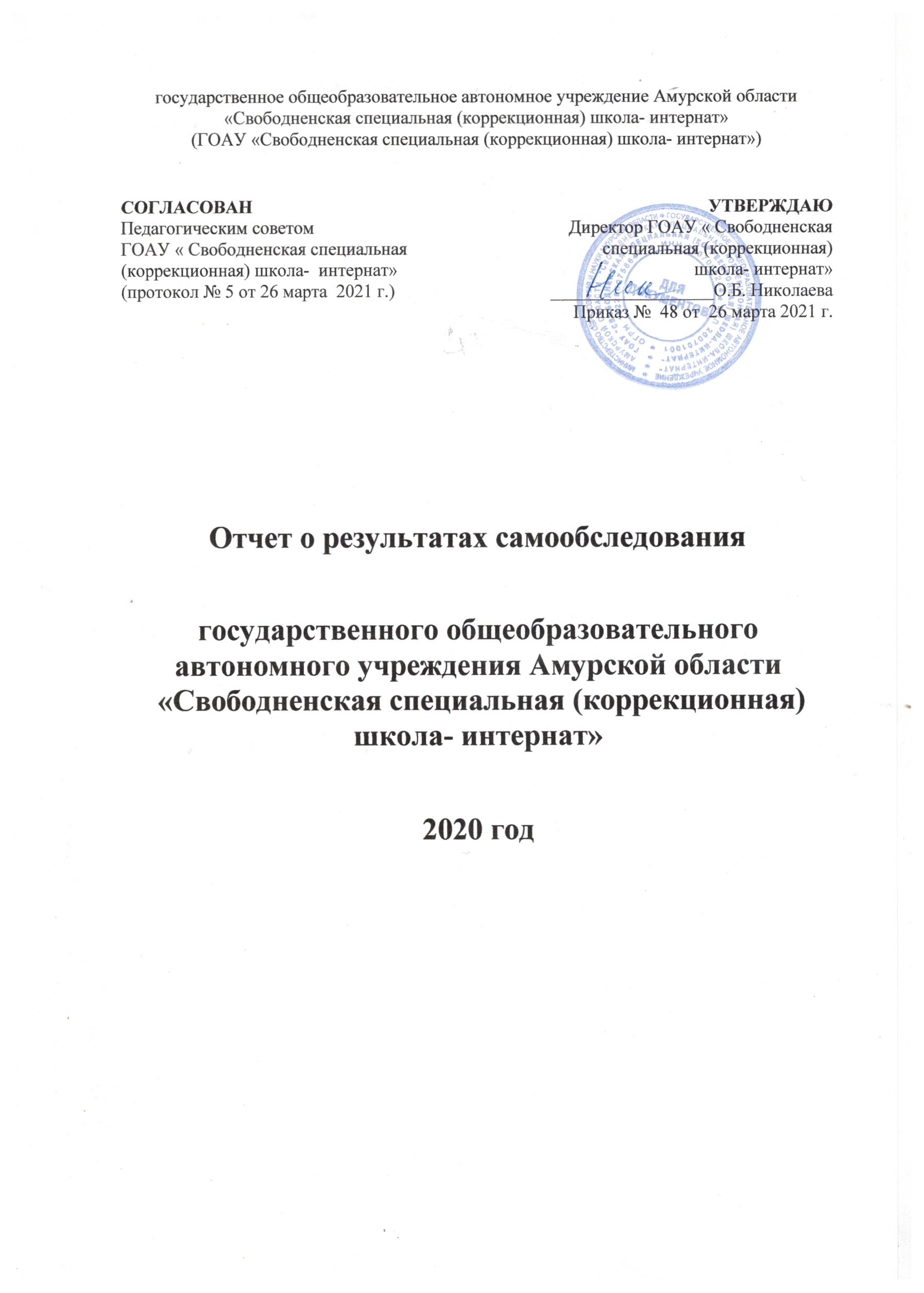 СОДЕРЖАНИЕ1.АНАЛИТИЧЕСКАЯ ЧАСТЬ.  2. ПОКАЗАТЕЛИ ДЕЯТЕЛЬНОСТИ ОБЩЕОБРАЗОВАТЕЛЬНОЙ ОРГАНИЗАЦИИ.									    Стр.61-64АНАЛИТИЧЕСКАЯ ЧАСТЬ.Общие сведения об общеобразовательной организации. 1. Тип: автономное учреждение2. Учредитель: Министерство образования и науки Амурской области3. Адрес осуществления образовательной деятельности: 676450, Амурская обл., г. Свободный, ул. Постышева, дом 61; ул. Комсомольская,дом 225.4. Телефон: 8(41643) 3-36-12;  3-37-02;  3-36-81.5. Факс: 8(41643) 3-37-02;6. e-mail: school_internat4@mail.ru7. Сайт: www. Свободненскаяшкола-интернат.рф8. ФИО руководителя: Николаева Ольга Борисовна9. ФИО заместителей:Михалкина Людмила Петровна, Калашникова Людмила Михайловна — заместитель директора по учебно-воспитательной работе,Карась Ирина Юрьевна — главный бухгалтер,Баженова Наталья Александровна — заместитель директора по административно-хозяйственной части1.2. Организационно-правовое обеспечение деятельности образовательного учреждения1.ОГРН: 1022800758640;2. ИНН: 2807006244;3. Устав утвержден приказом Министерства образования и науки Амурской области ( с изменениями) от 16.03.2018 г4. Лицензия на осуществление образовательной деятельности: регистрационный № ОД 5171 выдана 27.11.2014 г.5.Свидетельство о государственной аккредитации: серия 28А01 №0000318, регистрационный № 02693, выдано 02.02.2015г
        II.	Оценка образовательной деятельности и организации учебного процесса   школы – интерната.  Основным видом деятельности ГОАУ « Свободненская специальная (коррекционная) школа-  интернат» является реализация адаптированных основных общеобразовательных программ начального общего, основного общего образования. Также школа-интернат реализует образовательные программы дополнительного образования детей и взрослых.Образовательная деятельность в школе- интернате организуется в соответствии с Федеральным законом от 29.12.2012 № 273-ФЗ «Об образовании в Российской Федерации», ФГОС для детей с ОВЗ, для детей с умственной отсталостью (интеллектуальными нарушениями) СП 2.4.3648-20 «Санитарно-эпидемиологические требования к организациям воспитания и обучения, отдыха и оздоровления детей и молодежи», другими нормативными правовыми актами, которые регулируют деятельность образовательных организаций, основными образовательными программами. локальными нормативными актами Школы- интерната.В 2020 году в результате введения ограничительных мер в связи с распространением коронавирусной инфекции часть образовательных программ в 2019/2020 и в 2020/2021 учебных годах пришлось реализовывать с применением электронного обучения и дистанционных образовательных технологий. Для этого использовались федеральные и региональные информационные ресурсы, в частности, платформа «Российская электронная школа», «Учи .ру», «Якласс», Дневник.ру.Динамика контингента обучающихся по формам получения образования и формам обучения Общее количество обучающихся за последние 3 года уменьшилось. За последний год  количество детей,  получающих образование в очно-заочной форме выросло.Динамика контингента обучающихся по уровням образования за 3 года.За последние три года количество детей-сирот и детей, оставшихся без попечения родителей, получающих образование на разных уровнях, уменьшилось, благодаря устройству детей-сирот и детей, оставшихся без попечения родителей в приемные семьи и профилактики социального сиротства. Количество обучающихся начальной школы стабильно растет, что приведет в дальнейшем к увеличению контингента обучающихся школы- интерната. Динамика количества обучающихся на одного педагога за 3 года.На одного педагога в течение 3-х лет приходится в школе-интернате около 2-х обучающихся, что говорит о грамотной политике администрации школы-интерната, принимающей на работу педагогов в количестве, необходимом для обеспечения качественного образовательного процесса.2.4  Изменения в организации и проведении текущего контроля и промежуточной аттестации за 3 года.Система оценки образовательных достижений обучающихся остается стабильной. В настоящее время она осуществляется не только в ходе государственной итоговой аттестации слепых и слабовидящих обучающихся основной школы, умственно- отсталых (с интеллектуальными нарушениями) обучающихся, но и при проведении мониторингов, итоговых контрольных  работ, тестов, проверочных работ.  Изменения в процессе подготовки обучающихся к ГИА за 3 года.Система оценки образовательных достижений учащихся остается стабильной. Она осуществляется не только в ходе государственной итоговой аттестации выпускников основной школы, но и на основе плана ВШК.Организация коррекционной работы для лиц с ОВЗ. Решение проблемы эффективного обучения, воспитания и развития обучающихся с ограниченными возможностями здоровья  ГОАУ «Свободненская специальная (коррекционная) школа-интернат», имеющих нарушения зрения  и интеллекта, невозможно без активного включения в образовательный процесс деятельности коррекционных специалистов: учителя-дефектолога, учителя-тифлопедагога, учителя-логопеда.Целью профессиональной деятельности специалистов коррекционного профиля является повышение уровня общего развития обучающихся, восполнение пробелов предшествующего развития и обучения посредством проведения индивидуальной и групповой работы по формированию недостаточно освоенных учебных умений и навыков, коррекции отклонений в психофизическом развитии.Достижению поставленной цели способствует решение специалистами в своей профессиональной деятельности  следующих задач:выявление неблагоприятных вариантов развития и квалификация трудностей ребёнка;определение причин и механизмов нарушений в развитии каждого ребёнка;разработка индивидуальных комплексных программ развития в условияхвзаимодействия педагогов психолого-медико-педагогического консилиума ОУ;динамическое изучение психофизического развития ребёнка, контроль над соответствием программы обучения реальным достижениям и уровню развития ребёнка;проведение индивидуальных, групповых коррекционных занятий с детьми, испытывающими трудности в овладении программным материалом;консультирование педагогов и родителей по проблемам развития, обучения и воспитания в соответствии с индивидуальными особенностями ребёнка.Наряду с общими,  каждый специалист решает свои специфические, присущие конкретному виду коррекционной помощи задачи:Основные направления работы учителей коррекционного цикла:диагностическое;коррекционное;консультативно-просветительское и профилактическоеорганизационно-методическое.Цель проводимых диагностических обследований - выявление уровня актуального развития и зоны ближайшего развития с целью определения перспектив обучения и воспитания, динамическое наблюдение за его развитием; распределение детей на группы по ведущему дефекту; определение оптимальных условий индивидуального развития в процессе комплексного воздействия на ребёнка.     Методики, используемые учителями в процессе диагностики обучающихся: «Диагностическая методика тифлопедагогического обследования дошкольников с нарушениями зрения» (Осипова Л.Б.), «Развитие осязания и мелкой моторики рук у детей с нарушениями зрения» (Е. В. Андрющенко, Л. Б. Осипова, Н. Я. Ратанова; система мониторинга речевого развития, составленная учителем-логопедом Калининой Т.В.  на основе системы обследования речи детей, предложенной  Е.В. Мазановой  (за основу методики взяты речевые пробы экспресс-диагностики Фотековой Т.А); система обследования зрительного восприятия, предложенная М. Безруких, Л. Морозовой, схемы логопедического обследования ребёнка с ОНР и ФФНР Г.А. Волковой; Т.А. Фотекова, Т.В. Ахутина «Диагностика речевых нарушений школьников с использованием нейропсихологических методов»; диагностический комплект логопедического обследования младших школьников О.И. Азова; альбом для логопеда Иншакова О.Б.; Ткаченко Т.А. «Альбом индивидуального обследования дошкольника»; Филичева Т.Б. Туманова Т.В. «Дидактические материалы»; экспресс-диагностика по дефектологии Л. И. Переслени, Л. Ф. Чупров.           Основные параметры для диагностического исследования: восприятие цвета, формы, величины; ориентировка в пространстве: ориентировка на собственном теле, на плоскости листа, стола, в микропространстве, макропространставе; восприятие пространственных отношений; состояние общей моторики; развитие мелкой моторики; зрительное внимание; исследование мышления; исследование памяти; исследование внимания; исследование воображения; исследование артикуляционной моторики; исследование фонематического слуха; исследование  звукопроизношения; исследование слоговой структуры; исследование словаря; исследование грамматического строя речи; исследование связной речи; исследование навыков письма; исследование навыков чтения.      Коррекционная работа специалистов строится на основе перспективного планирования согласно результатам проведенного первичного обследования.       Коррекция осуществляется  на индивидуальных, подгрупповых и фронтальных  занятиях в соответствии с рабочими  программами педагогов: коррекция дисграфии, обусловленной ЛГНР; коррекция ФФНР; коррекция системного нарушения речи; работа со специфическим нарушением речи, обусловленным РАС; работа с неговорящими детьми и детьми, обучающимися по СИПР; развитие зрительного восприятия; ориентировка в пространстве; развитие мелкой моторики; развитие психомоторных процессов; сенсорное развитие; двигательное развитие; предметно-практическая деятельность; коррекция недостатков развития и трудотерапия.          Эффективность осуществления коррекционной работы специалистов коррекционного цикла оценивается посредством проведения итоговой диагностики обучающихся. Сравнительные данные по результатам диагностических обследований на начало и конец года представлены ниже  в таблицах. Результаты дефектологической работы за 2020 год (учитель-дефектолог Косицына С.А.)Из диаграммы видно, что высокий уровень на  май 2020 года составляет 35 %  это 6 детей, средний уровень 48 % - 9 учеников. В то же время имеется низкий уровень 12%,  это 2 ребенка, которые испытывают затруднения в обучении. Эти  дети   имеют сложные зрительные диагнозы и нуждаются в индивидуальных формах работы. Результаты диагностики  слепых обучающихся (в %) Проведенная диагностика в сентябре 2020 г. показала, что у всех обучающихся, имеющих тяжелые нарушения зрения,  отмечается повышение уровня развития навыков   пространственно-временной ориентировки (ориентация на листе, на  собственном теле, ориентация во времени).  Дети имеют  устойчивые представления  о строении и возможностях рук, умения действовать руками и отдельными пальцами при выполнении различных движений (пальчиковые упражнения), умеют  использовать осязание и мелкую моторику в повседневной жизнедеятельности, в учебной деятельности. Но в то же время, у незрячих обучающихся есть затруднения при обследовании  предметов окружающего пространства, рельефных изображений.Результаты дефектологической работы за 2020 год(учитель-дефектолог Прядунова О.В.)    Из данных, представленных на диаграмме видно, что увеличилось количество детей  с уровнем развития зрительного восприятия - выше среднего. Учащиеся со средним уровнем, на конец исследуемого периода показали те же результаты. Дети, имеющие  низкий уровень развития зрительного восприятия, повысили свои результаты, и перешли на  уровень ниже среднего, кроме обучающейся В.А., находящейся на домашнем обучении, у которой нарушено понимание обращенной речи и речевых инструкций, отсутствует целенаправленная деятельность, познавательный интерес сформирован крайне ограниченно, восприятие неустойчивое, замедленное.Результаты дефектологической работы за 2020 год(учитель-дефектолог (тифлопедагог) Чебанова Е.Н.)                  Результаты диагностики обучающихся (в %)Результаты диагностики обучающихся (в %)    Как видно, из представленных данных проведенного диагностического обследования, на конец 2020 года среди младших школьников наблюдается снижение показателей по всем исследуемым параметрам: восприятие величины, восприятие формы, общая и мелкая моторика, ориентировка в пространстве. Это объясняется изменением состава группы детей, зачисленных на коррекционные занятия. В новом учебном году выбыл обучающийся, который по результатам диагностик имел средние и выше среднего показатели. В то же время был зачислен обучающийся 5 класса с ТМНР, имеющий тяжелые нарушения зрения, речи и интеллекта, диагностика уровня психофизического развития которого выявила низкие показатели по всем параметрам.     Диагностика  школьников  старшего и среднего звена показала, что в то время как качественный показатель ориентировки в пространстве остался на уровне выше среднего, количественный показатель увеличился, то есть наблюдается положительная динамика в развитии рассматриваемого параметра.Результаты дефектологической работы за май 2020 год(учитель-дефектолог Кислова Л. Г.)Результаты дефектологической работы за сентябрь 2020 год(учитель-дефектолог Кислова Л. Г.)      Из таблицы видно, что выше среднего уровня на начало года составляет 7%  это 2 детей, средний уровень 66% - 7 учеников. В то же время имеется низкий уровень 10%,  это 3 детей, которые испытывают затруднения в обучении. Эти  дети   имеют умеренную умственную отсталость и обучаются по специализированной индивидуальной программе развития (СИПР). Результаты логопедической работы за 2020 год 	Результаты диагностики  показали, что у большинства детей повысился уровень развития фонематического слуха, практически все дети знают основные группы слов по лексическим темам, увеличился активный и пассивный словарный запас, речь улучшилась, стала более внятной, четкой и связной. Большинство обучающихся остались посещать логопедические занятия, в связи со сложным сочетанным диагнозом (СИПР).Обобщив и проанализировав данные проведенных специалистами коррекционного профиля диагностик, можно сделать вывод, что в результатах итоговой диагностики  на конец 2020 года просматривается увеличение представленных показателей. Данный сравнительный анализ показывает достижение обучающимися положительной динамики результатов освоения коррекционных программ, в том числе и за счёт внедрения нового оборудования.Консультативно-просветительская и профилактическая работа(1 отделение)Одним из важнейших направлений работы учителей коррекционного направления является систематическая и целенаправленная работа с педагогами учреждения и  с семьями детей с нарушениями зрения и интеллекта. Она проводится по следующим направлениям:- систематическое индивидуальное консультирование родителей по вопросам, касающимся конкретного ребенка, целью которого является обучение родителей приемам взаимодействия с ребенком, оказания ему практической помощи в выполнении определенных видов деятельности.Консультации для родителей: «Что такое окклюзия?», «Особенности развития пространственной ориентировки у детей с нарушением зрения», «Развитие зрительного восприятия у детей с нарушением зрения посредством дидактических игр и упражнений», «Какие игры и упражнения способствуют улучшению зрения», «Охрана зрения слабовидящего ребёнка», «Советы дефектолога – родителям ребёнка с особыми образовательными потребностями», «Правила просмотра телевизионных передач и кинофильмов», «Что нужно знать родителям об очках», «Родителям о косоглазии», «Гимнастика для глаз», «Рекомендации учителя-дефектолога по выполнению домашнего задания» и др.         - консультирование педагогов по  вопросам организации эффективного образовательного процесса для детей с ОВЗ, ознакомление учителей с результатами проводимых диагностик.          Консультации для педагогов: «Электронная зрительная гимнастика», «Использование нейропрописей в коррекционно-развивающей работе учителя-дефектолога», «Использование зрительной гимнастики на уроке в начальной школе», «Правильная поза за столом – условие сохранения зрения»,  «Компьютер и орган зрения», «Памятка для детей с близорукостью», «Требования к освещению, которые необходимо соблюдать для сохранения зрения» и др.        - размещение на стенде специальной  информации  для педагогов и родителей по коррекционной педагогике: буклетов и консультаций по темам: "Адаптация первоклассников в школе", "Как развить память у ребенка", "Пальчиковые игры", «Особенности сенсорного восприятия у детей с нарушением зрения», «Что вы знаете об артикуляционной гимнастике?», «Аденоиды и речь» и др.           - размещение консультативных материалов для родителей  на персональном сайте учителем Косицыной С.А. Ksvetlanaal.ucoz.net, на  личных страничках педагогов, размещенных на портале «Инфоурок» и на сайте школы-интерната;- подготовка информационных папок для родителей «Рекомендации тифлопедагога»,	«Беседы с дефектологом», «Советы логопеда»  по организации эффективного образовательного пространства для детей с нарушением зрения.Консультативно-просветительская и профилактическая работа(2 отделение)         В течение года проводились консультации и индивидуальные обследования учащихся, имеющих трудности в обучении, по запросу учителей. Для этих учащихся разрабатываются индивидуальные рекомендации. Консультативная деятельность была направлена на решение поставленной цели коррекционной работы. Рекомендовались игровые упражнения для развития у детей фонематического слуха, закрепления поставленных звуков, а так же упражнения для коррекции дисграфических и дислексических ошибок. По мере необходимости педагоги информировались о динамике речевого развития детей и мерах, которые они могли бы предпринять для содействия логопеду в его коррекционной работе.         В 2020 году  специалистами коррекционного профиля продолжалась работа по дальнейшему   освоению функциональных возможностей нового оборудования. Педагоги активно используют его при проведении коррекционных занятий:	включают в структуру урока просмотр на интерактивных досках авторских презентаций, игр («Чья тень», «Сказки с подсказкой», «Найди силуэт», «Что забыл нарисовать художник?», «Что из чего сделано», «Лишний предмет», «Конкурс грамотеев» и др.), физ.минуток, зрительных гимнастик («На лесной полянке», «Зимняя сказка», «Ученый кот», «Веселая разминка» и др.). Используют интерактивный стол логопеда при работе над дыханием и голосом, а приложения сенсорного интерактивного стола для развития когнитивных способностей детей. Для автоматизации и совершенствования навыков владения слепыми обучающимися шрифтом Брайля на занятиях активно используется работа детей на  электрической пишущей машинке  Mountbatten Writer, а для повышения информационной компетенции учащихся – работа на портативном компьютере для слепых ELBraille-W14JG2.      Функциональные возможности нового оборудования используются педагогами также и для создания методического, раздаточного материала, дидактических пособий, рельефно-графических пособий, выполненных,  на брайлевском принтере, пишущей машинке или устройстве для создания объемных изображений.Социальная защита воспитанников.	Основными направлениями работы по социальной защите воспитанников являлись следующие подразделы:1.Работа с детьми «Группы риска», предупреждение и профилактика правонарушений, употребление алкогольных и наркотических веществ, правовой всеобуч, организация совместной работы с правоохранительными органами;2.Организация переосвидетельствования и освидетельствования воспитанников на инвалидность, назначения пенсий и ЕДВ, устройство воспитанников в дома инвалидов и перевод воспитанников в другие учебные учреждения;3.Профориентационная работа, устройство выпускников (детей сирот и детей,  оставшихся без попечения родителей)  в профессиональный колледж;4.Профилактика социального сиротства. Работа с кандидатами в приемные родители, опекунами, кровными родителями5.Совместная работа школы-интерната и общественности (совместная работа с отделами образования, пенсионным фондом, управлением социальной защиты населения, органами законной власти – суды, судебные приставы).    СОЦИАЛЬНЫЙ ПАСПОРТНа основе данного паспорта выявляются проблемные семьи и воспитанники, нуждающиеся в защите их интересов. Определяется комплекс мер и мероприятий по защите прав ребенка или улучшению жизненных условий.Работа по предупреждению и профилактике правонарушений среди обучающихсяРабота с детьми «группы риска» ведется согласно составленного плана совместной работы с ПДН и КДН и ЗП. Решение воспитательных проблем в данном направлении проходит на разных уровнях:индивидуальные беседы с воспитанниками;беседы с учителями и воспитателями;классные часы, занятия в группах;заседания совета профилактики;заседания совета мужчин;профилактическая работа совместно с инспектором ПДН г. Свободный.Сравнительные таблицы:За 2020 год были посещены семьи на дому составлено 19 актов обследования жилищно - бытовых условий семьи, в т.ч. состоящие на учете ВШУ и ПДН. Основными причинами внеплановых посещений были: пропуски учебных занятий без уважительной причины (работа с обучающимися отражена в отчетах о всеобуче) и выяснение причин пропусков учебных занятий).Профилактика социального сиротства. Работа с кандидатами в приемные родители, опекунами, кровными родителями.На основании ст. 45 постановления Правительства РФ от 24.05.14 г. № 481 наше учреждение обеспечило комфортные условия для посещения ребенка лицами, желающими усыновить (удочерить) или принять под опеку (попечительство) ребенка, получившими в установленном порядке направление на посещение ребенка в целях знакомства и установления контакта между ребенком и указанными лицами. За 2020 год в замещающие и кровные семьи выбыли 2 воспитанника:Сравнительная таблица	После передачи воспитанников в замещающую семью, учреждение не утрачивает связь с данными семьями. Посредством телефонной связи узнаём у приемных родителей, опекунов, кровных родителей о здоровье, развитии переданных им на воспитание детей. В случаях, когда нужна помощь, проводилась устная консультативная помощь в решении проблем адаптации ребенка в приемной семье. Работа психологической службы           Главная  задача  психологической службы ГОАУ «Свободненская специальная (коррекционная) школа-интернат» заключается в обеспечении психологической  поддержки образовательного и  воспитательного процесса в учреждении и реализуется через создание эффективного психолого-педагогического сопровождения обучающихся по различным направлениям:  развивающей, коррекционной работы, создание системы мер по профилактике и преодолению отклонений в психологическом здоровье обучающихся, содействию педагогическому коллективу в выборе эффективных форм, приемов и методов коррекционного воздействия на воспитанников.       Основными видами деятельности педагога-психолога, направленными на реализацию поставленных задач, являются: психодиагностика, психокоррекция, психологическое консультирование, психологическая профилактика и психологическое просвещение. Работа по оказанию психологической помощи воспитанникам, имеющим проблемы в развитии, велась совместно с врачом-психиатром, социальным педагогом, психолог- педагогическим консилиумом учреждения, который создан с целью совершенствования психолого-педагогической и медико-социальной помощи воспитанникам.       В 2020 г. на обследование центральной ПМПК были подготовлены и направлены 31 человек,  нескольким обучающимся изменен индивидуальный образовательный маршрут.       Важным направлением деятельности педагога-психолога, лежащим в основе всей коррекционной работы, является проведение диагностических процедур, которые осуществлялись как в индивидуальном порядке, так и в классах, в группах. Проведены диагностические исследования обучающихся (воспитанников) учреждения, так и педагогов, работающих с ними.            Вывод: отмечено изменение благоприятности психологического климата в детских коллективах по   сравнению с предыдущим годом: - снижение высоких оценок на 10 %, - повышение средних оценок на 8%, - появились негативные оценки - 2%.         Проведено исследование самооценки психических состояния: тревожность, фрустрация, агрессивность, ригидность среди учащихся 6-10 классов. В исследовании приняли участие 38 обучающихся.        По результатам исследования выявлены следующие показатели: тревожность: низкий уровень у 58%, средний – 37%, высокий – 8%; фрустрация: низкий уровень – 8%, средний – 50%, высокий – 42%; агрессивность: низкий уровень – 47%, средний – 47%, высокий – 6%; ригидность: низкий уровень – 24%, средний – 66%, высокий – 24%.        Выводы: у одного ученика выявлен высокий уровень тревожности. У трех учеников выявлен низкий уровень фрустрации. Высокий уровень агрессивности выявлен у двух обучающихся. Высокая ригидность отмечается у четырех учеников. (Методика диагностики самооценки психических состояний Г. Айзенка.)        В 2020 году педагогами-психологами проведено анкетирование по профессиональному самоопределению 29 обучающихся (15 лет и старше), методика «Мои профессиональные интересы» (Г.В. Резапкиной) направлена на осознание профессиональных интересов, отношения к разным видам деятельности. По анализу результатов даны рекомендации классным руководителям и воспитателям, продолжена работа по профессиональному самоопределению воспитанников. С результатами анкетирования на родительских собраниях ознакомлены родители (законные представители).        Проведено исследование психологического климата в коллективе сотрудников ГОАУ «Свободненская специальная (коррекционная) школа-интернат». Участие в исследовании приняли 29 сотрудников.         По результатам диагностики психологического климата в педагогическом коллективе   получены следующие показатели:- высокая благоприятность психологического климата - 62%;- средняя благоприятность - 31 %;- незначительная благоприятность – 7%.       Вывод: в коллективе достаточно благоприятный психологический климат, атмосфера доброжелательная. («Диагностика психологического климата» (В.В. Шпалинский, Э.Г. Шелест).                                                                                                                 Результаты диагностики педагогов по определению психологической безопасности образовательной среды (опросник ПБОС (Г.С. Кожухарь, В.В. Ковров) следующие.   Общий показатель по каждой шкале (блоку) опросника:       Вывод: психологическая безопасность образовательной среды в ГОАУ «Свободненская специальная (коррекционная) школа-интернат (большая доля высоких и средних оценок по каждой из исследуемых шкал), отмечено снижение уровня психологической защищенности (до 7 %).             Данные проведенных диагностик легли в основу коррекционно-развивающей и профилактической работы с воспитанниками, имеющими нарушения в развитии и адаптации, с подростками из «группы риска» с целью профилактики самовольных уходов и правонарушений. На протяжении отчетного периода оказывалась психологическая поддержка воспитанникам, которым было рекомендовано сопровождение педагога-психолога центральной ПМПК, школьным ППк, Советом профилактики, Советом мужчин учреждения.        Педагогами-психологами работа велась в соответствии годовым планом психологической службы целью, которого была психологическая поддержка, профилактика и сопровождение образовательного процесса в школе-интернате. Работа психологов включала в себя диагностирование, консультирование, коррекционно-развивающую деятельность, профилактику, просветительную и методическую деятельность. В течение года психологами проводились коррекционно-развивающие занятия, тренинги, индивидуальные консультации, релаксационные упражнения для детей, сотрудников и родителей. В практике работе педагогов-психологов школы-интерната используются комнаты психологической разгрузки, темные сенсорные комнаты, оснащенные современным оборудованием. Здесь проводятся занятия по релаксации, снятию повышенного эмоционального напряжения, обучению техникам расслабления и глубокого дыхания. Систематически, психологами велась работа с педагогами целью, которой являлась профилактика профессионального выгорания. Движение обучающихся за 3 года.Контингент обучающихся за последние три года уменьшился. Неравномерное изменение контингента говорит об отсутствии базы данных слепых и слабовидящих детей и вступление в силу Постановление Правительства Российской Федерации от 24 мая 2014 г. N 481 г. Москва "О деятельности организаций для детей-сирот и детей, оставшихся без попечения родителей, и об устройстве в них детей, оставшихся без попечения родителей". Учтены данные без выпускников и первоклассников. Изменения в организации индивидуальной работы с обучающимися за 3 года.В школе- интернате ведется плановая и систематическая работа по исполнению требований индивидуальных программ реабилитации и абилитации детей-инвалидов (ИПРА) в области организации обучения и психолого-педагогической помощи; составление и реализация индивидуальных планов развития с учетом рекомендаций специалистов, прописанных в Картах здоровья и индивидуального развития учащихся.В начале учебного года проводилась стартовая диагностика сформированности умений и навыков учащихся учителями – дефектологами, учителями-логопедами и педагогами - психологами, врачом-педиатром. По итогам диагностик были разработаны рекомендации педагогам, работающим с учащимися. В результате регулярного ведения Карт здоровья и индивидуального развития учащихся, в том числе детей-сирот, повысилась эффективность коррекционной работы во внеурочной и урочной деятельности школы-интерната.В течение всего учебного года велась работа по исполнению и контролю выполнения требований ИПРА в рамках психолого-педагогического сопровождения для каждого ребенка инвалида школы-интерната, что позволило обеспечить и определить системность работы с обучающимися на последующие периоды.Профориентационная работа.В профориентационной работе главным направлением школы является содействие учащимся с ОВЗ в профессиональном самоопределение в условиях свободы выбора сферы деятельности в соответствии со своими возможностями, способностями. Результаты изменения системы работы по профориентации воспитанников выявлялись по следующим критериям:включенность учащихся в мероприятия по профориентации;участие внешних партнеров, проводящих совместную работу со школой по профориентации;проведение мероприятий по профориентации воспитателями и классными руководителями по направлениям воспитания в контексте ФГОС;включенность родителей в проблемы профориентации учащихся с ОВЗВключенность учащихся, родителей, педагогов в профориентационную работу повысилась, но при этом были выявлены проблемы, особенно важными являются:Непонимание родителями значимости коррекционных дисциплин, как необходимое средство для подготовки к профессиональному образованию, профессиональной деятельности и социализации воспитанника.Несистемное представление у учащихся знаний о выборе профессионального пути в соответствии с их возможностями и неумение выстраивать профессиональную траекторию.В связи с выявленными проблемами определены задачи на следующий год: Просвещение родителей об особенностях и проблемах людей с ОВЗ в профессиональном образовании и профессиональной деятельности.Формирование у учащихся представлений о профессиях и профессиональной деятельности в соответствии со своими возможностями, способностями.Вследствие проводимой работы по профессиональной ориентации все выпускники 2020 года определились в выборе профессии и профессионального колледжа, где желают обучаться той или иной специальности. Информация об устройстве на обучение выпускников 2020 года:Информация об устройстве на обучение в профессиональные колледжи выпускников 2020 года из категории детей-сирот и детей, оставшихся без попечения родителей:2.11. Организации медицинского обслуживания                                                                                                                                        Медицинская деятельность осуществляется на основании лицензии № ЛО-28-01-001194 от 15.05.2015 года  и обеспечивается  в виде первичной врачебной медико-санитарной помощи в амбулаторных условиях по педиатрии, первичной доврачебной медико-санитарной помощи в амбулаторных условиях по сестринскому делу в педиатрии. Осуществляется медицинским персоналом по штатному расписанию, в количестве 3-х человек: врач-педиатр, медицинская сестра. Персонал имеет медицинское образование в сфере здравоохранения, категорий не имеет.                                                                               Всего обучающихся – 153  человек, из них детей-сирот и детей, оставшихся без попечения родителей –54 человека.                                                                     Инвалидов детства – 116 человек, из них по:                                                         офтальмологии – 30;                                                                                                    психиатрии – 78;                                                                                                          неврологии –6;ортопедии- 1;оториноларингологии-1.                                                                                                                                                                                                                                                                                                                        Выпускников всего 22 человек, из них инвалидов детства:                                            1.Офтальмология–1;                                                                                                                                                                                                                          2. Психиатрии – 19.                                                                                                                   Всего выпускников, имеющих заболевание глаз и придаточного аппарата – 3 человек. Рекомендовано избегать выбора профессий, подразумевающих высокую нагрузку на глаза, с наклонами головы вниз. Имеющие заболевания по психиатрии (19 человека) выбор профессии только с разрешения врачебной комиссии психоневрологического диспансера.                                                                                                                                                                                                                                                                                                                       Ежегодно все обучающиеся проходят Всероссийскую диспансеризацию. Обследование проводит бригада врачей детской поликлиники в составе: врача педиатра, офтальмолога, невролога, отоларинголога, хирурга, гинеколога, уролога-андролога, эндокринолога, стоматолога, психиатра, ортопеда. Перед медосмотром проводится антропометрия детей с оценкой физического развития, берутся анализы: клинический анализ крови, кровь на глюкозу, общий анализ мочи, ЭКГ, УЗИ внутренних органов.                                                                                                             По результатам последней диспансеризации дети распределены по группам здоровья:                                                                                                                                             I   -    0                                                                                                                                          II  –  0                                                                                                                                                   III – 8                                                                                                                                        IV – 30                                                                                                                                            V – 123                                                                                                                                                По структуре выявленных заболеваний (состояний) у детей:                                           Болезни глаза и его придаточного аппарата – 119 человека ;                                                                Болезни эндокринной системы, расстройства питания и нарушения обмена веществ – 53 человек, из них: недостаточность питания – 50, ожирение – 3;                                                                                                                Болезни нервной системы – 29 человек, из них ДЦП – 6 человек, идеопатическая эпилепсия  – 5 человек;                                                                       Болезни уха и сосцевидного отростка – 5 человек;                                                          Болезни  органов дыхания  – 5 человек;                                                                               Болезни органов пищеварения – 2  человек;                                                                Болезни мочеполовой системы – 5 человека;                                                        Психические расстройства и расстройства поведения – 78 человек;                                                           Болезни костно-мышечной системы –  18 человек, из них сколиоз – 15;                                                                Инфекционные болезни – 1 человек;                                                                      Острые респираторные вирусные инфекции – 73 человек; острая пневмония – 0 человека.                                                                                                                         По структуре заболеваний видно, что преобладают болезни глаза и придаточного аппарата, на втором месте – психиатрические расстройства.                                                                                                                                                                                                 По рекомендациям узких специалистов составляется  план диспансерного наблюдения обучающихся, согласно которого проведено:   Все рекомендации специалистов выполняются согласно планам наблюдения.                                                                                                                                Три  раза в год (сентябрь, январь, май) медицинской сестрой и врачом  определяется острота зрения для контроля состояния органов зрения. В начале учебного года заполняется рейтинговый лист, индивидуально на каждого ученика, где отражаются физические, зрительные возможности, номер парты, длительность зрительной и тактильной нагрузки.                                                                                                                                                                                                                                                                                                                                                                                                                                                                                                                                                                                    Проводится иммунопрофилактика обучающихся. Прививочная работа ведется по плану, составленному совместно с прививочным кабинетом детской поликлиники. Сроки вакцинации соблюдаются. Задолженности по прививкам нет. Вакцинированы:                                                                                        -против клещевого энцефалита, отказов от прививок - 2;                                                                                                                               -АДС-м, отказов нет;                                                                                                                 -ОПВ, отказов нет;                                                                                                            -против гриппа, отказов – 12;                                                                          Родители о прививках предупреждаются, имеются письменные согласия, отказы. Проводятся беседы с родителями о необходимости вакцинации, о последствиях отказа.                                                                                                Реакции Манту подлежало – 111 человек, сделано 10.03.2021 году - 90.Флюорография: запланировано- 58 человек, сделано – 28 человек.    	Проводится консультативно-просветительская работа среди детей в форме лекций, бесед на темы формирования здорового образа жизни, профилактике инфекционных заболеваний, основ гигиены, о необходимости коррекции для глаз, о зрительном режиме, гимнастике, о режиме дня школьника.  Еженедельно все обучающиеся осматриваются на Ф20, проживающие в интернате осматриваются перед баней, проверяется наличие гигиенических принадлежностей, санитарное состояние в спальных комнатах, наличие маркировки. Ежедневно  осматриваются на наличие следов побоев, синяков. Проводятся  все необходимые  профилактические и противоэпидемические мероприятия в период карантина по ветряной оспе, ОРВИ.                                                                                                               Большое внимание уделяется вопросам питания детей. Питание пятиразовое, разнообразное, сбалансированное (с обязательным включением мясных, рыбных, овощных блюд, фруктов, молочной продукции), соответствующая возрастным потребностям организма, ежедневно проводится С-витаминизация третьих блюд.                                                                              Согласно приказа Минздрава России от 15.05.2013г. № 29н  сотрудники проходят медицинский осмотр. Совместно с поликлиникой терапевтов сотрудники вакцинированы против гриппа, мед. отвод – 6 человека; против кори, мед. отводов нет; против клещевого энцефалита, мед. отвод-6 человек.                                                                                    2.12 Воспитательная работа.1 отделение	Одна из главных функций школы – интерната  – воспитательная.  Вся воспитательная работа в учреждении носит  упорядоченную целостную совокупность компонентов, взаимодействие и интеграция которых обуславливает наличие   целенаправленно и эффективно содействовать развитию и коррекции личности ребёнка. 	В школе – интернате  с 1 сентября 2020 года  была разработана и утверждена программа Воспитания, составленная в соответствии с проектом примерной программы Воспитания разработанной институтом стратегии  развития образования  Российской академии.  	Главная цель воспитания – формирование и развитие ребёнка как личности, обладающей теми полезными качествами, которые ей необходимы для жизни в обществе.           Основные задачи: социальная адаптация и интеграция в общество; формирование личностных качеств; овладение навыками общей культуры; овладение организационно-трудовыми знаниями, умениями и навыками.Одним из важнейших вопросов организации воспитательной работы в школе -   интерната  является взаимосвязь в работе воспитателей, учителей,  классных руководителей,   Приоритетные направления воспитательной деятельности: общеинтеллектуальное, экологическое; гражданско-патриотическое, правовое;   здоровьесберегающее; нравственно- эстетическое; семейное воспитание ;  кружок; социальное воспитание, социально – бытовая ориентировка; профилактика безнадзорности и правонарушений, социально- опасныхявлений;  клуб выходного дняЦ И К Л О Г Р А М А воспитательной деятельностиПланирование воспитательной работы осуществлялось на основе индивидуального подхода.  Решались задачи по созданию доступной среды, способствующей коррекции развития интеллектуальных, личностных,  творческих  качеств обучающихся,  их социальной адаптации и интеграции в общество, на основе индивидуального и личностно – ориентированного  подхода, организации коллективной внеурочной деятельности в рамках воспитательной системы Учреждения.Воспитательная работа Учреждения организована таким образом, что коллективные творческие дела объединены в воспитательные модули. В центре такого модуля яркие общие ключевые дела. Это позволило создать периоды творческой активности, задать четкий ритм жизни школьного коллектива, избежать стихийности, оказывать действенную помощь классному руководителю.ВОСПИТАТЕЛЬНЫЕ МОДУЛИ:Сентябрь -  «Здравствуй школа!»Октябрь - «Спорт, здоровье, красота»Ноябрь - «Славные даты»Декабрь - «Зимние забавы»Январь - «Я – гражданин России»Февраль - «Защитникам Отечества посвящается»Март - «Край, в котором я живу»Апрель -  «Умники и умницы»Май - «Салют, победа!» - Июнь - «Ах, лето!Целенаправленно велась работа по созданию условий для реализации функций сотрудничества: коммуникативной, познавательной, регулятивной, развивающей с целью развития индивидуальности обучающегося.  Ориентиром воспитательной системы стало обеспечение системного подхода к созданию условий для самореализации и личностного роста каждого ребенка с ОВЗ.Классные руководители, воспитатели проводили систематическую работу по формированию позитивных взаимоотношений обучающихся в классах, воспитательных  группах, стимулировали усилия каждого ребенка по самопознанию, самооценке, уделяли внимание адаптации обучающегося в режиме,  соблюдению и выполнению правил внутреннего распорядка, моральных норм.Также уделялось внимание формированию социокультурной среды, способствующей успешной социализации и самореализации обучающихся. Воспитатели систематически проводили занятия по программам: «Вместе в будущее»; « Лестница  успеха»;  «Солнечный  круг»; « В гармонии с собой»; « Мы вместе»; « Дети России»; « Успешная личность»;  «Человек. Гражданин. Личность»; « Мы  растем»; « По  законам  добра», которые способствуют  привитию обучающимся моральных, нравственных норм.Воспитатели старшего звена формируют у обучающихся основы межличностных отношений, модели коммуникативного поведения через проведение практикумов по межличностным отношениям, управлению своими эмоциями, культуре внешней и внутренней. В выходные дни проводится работа «Клуба выходного дня»,  воспитатели  уделяют внимание  организации интересного досуга обучающихся,  охране и  укреплению  здоровья: проводятся   спортивные соревнования, конкурсы, интеллектуальные игры и др.В Учреждении осуществлялся комплексный подход к организации эстетического воспитания на основе личностно-ориентированного взаимодействия обучающегося и педагога для открытия творческих возможностей детей с ограниченными возможностями здоровья. В школе - интернате разработана  общеобразовательная  программа дополнительного образования «Путь к успеху», реализуется посредством дополнительных программ, составленными педагогами дополнительного образования:  художественно - эстетические «Живописная мастерская»- руководитель Суркова В.И.;музыкальное «Звонкие голоса»- руководитель Коротков А.Е.- музыкальный руководитель;декоративно – прикладное «Марья искусница» - руководитель Кравченко Л.А.;спортивное «Юный спортсмен» - руководитель Радионов В.В.;танцевальное « Очарование» - руководитель Синичук Е.А.;театральное « В гостях у сказки» - руководитель Вострикова О.М.;патриотическое «Как не гордиться мне тобой…?» - руководитель  Кашина Т.П.радиокружок «На школьной волне» - руководитель Симакова Л.Б.Воспитанники и обучающиеся принимают активное участие  в школьных мероприятиях. Традиционно реализовывают социальный проект «Твори добро». Массовое участие детей в досуговых программах способствовало сплочению школьного коллектива, укреплению традиций Учреждения, утверждению благоприятного социально-психологического климата в Учреждении. За отчетный период были проведены плановые мероприятия:02.09.2020г в школе был проведен Единый урок Победы;15.10.2020 г Экологическая операция «Чистая территория школы»;4.09.2020 г День солидарности в борьбе с терроризмом. Митинг, посвященный дню  солидарности и борьбы с терроризмом «Вместе против террора»;19.10.2020 - 23.10.2020 –прошли Единые уроки безопасности в сети интернет; 5.10.2020г «День учителя»; 15.11.2020г «Осенний бал»; 9.11.2020 г Декада правового воспитания;18.11.2020 г Классный час «Мы разные, но мы вместе»; 16 ноября – Международный день терпимости (толерантности).«Неделя психологии»; 27.11.2020 г «День матери»; 2.12.2020 г  «Вся правда о СПИДе»;5.12.2020 г Конкурс рисунков и плакатов  «Я выбираю жизнь»; 12.12.2020 г  классные часы посвященные Дню Конституции РФ; 19.12.2020 г Презентация «Коктейль здоровья»;28.12.2020 г «Новый год»; проведение инструктажей с обучающимися: «Безопасность  на  дорогах», «Техника безопасности при езде на велосипеде», «Опасность нахождения на крышах многоквартирных домов и иных зданий», «Правила поведения в общественных местах», «Недопустимость курения и ненормативной лексики»В Учреждении  работают  кружки: Воспитанники Учреждения - постоянные участники и призёры городских, краевых, Всероссийских и международных конкурсов.  Достижения обучающихся и воспитанников	Школа – Интернат,  в котором обучаются и воспитываются дети с ОВЗ, способна комплексно решать образовательно- воспитательные  и оздоровительные задачи и работать по адаптации детей в общество. Участие в конкурсном движении позволяет не только проявить себя, развить свои таланты, но и способствует созданию имиджа учреждения на рынке образовательных услуг в условиях реально существующей здоровой конкуренции. Творческая работа отдельных педагогов и всего коллектива за последний год показали хороший результат. II отделениеВ ГОАУ «Свободненская специальная (коррекционная) школа-интернат» создана воспитательная система, под которой понимается целостный воспитательный организм, функционирующий при условии взаимосвязи основных компонентов воспитания и обладающей такими интегративными характеристиками, как образ жизни коллектива, его психологический климат. Воспитательная система охватывает весь педагогический процесс, интегрируя учебные занятия, внеурочную жизнь детей, разнообразную деятельность и общение за пределами школы-интерната, влияние социальной, природной, предметно-эстетической среды, расширяющееся воспитательное пространство.Основными идеями, которые легли в основу воспитательной системы школы-интерната, являются идеи педагогики гуманизма, сотрудничества, формирования единого воспитательного, развивающего пространства, связь с семьей. Воспитательная система создается и развивается в целях оптимизации условий развития и самореализации личности, как воспитанника с ОВЗ, так и педагога. Воспитательные задачи на 2020 год ставились с учётом требований ФГОС, в соответствии с методической темой школы-интерната.Целью воспитательной работы на 2020 год являлось повышение эффективности качества воспитания; развитие жизненной компетенции детей с ограниченными возможностями (интеллектуальными нарушениями), формирование гармонично-развитой, социально-активной и творческой личности, адаптируемой в современных условиях. 	Однако, следует отметить, что главной задачей воспитательной работы являлось формирование духовно-нравственных качеств у детей с ограниченными возможностями здоровья.	Исходя из целей и задач воспитательной работы, определены приоритетные направления воспитательной деятельности школы-интерната: познавательное развитие (личностное развитие и семейное воспитание); социальное развитие (гражданско-патриотическая деятельность, духовно-нравственная деятельность, экологическая и природоохранная деятельность); здоровье и физическое развитие, экологическое воспитание, безопасность жизнедеятельности; эстетическое развитие; профориентационная и трудовая деятельность; организация работы органов ученического соуправления; профилактика правонарушений и работа с родителями.Эти приоритетные направления являлись ориентиром в разработке общешкольного плана воспитательной работы, так и перспективного планирования воспитателей, классных руководителей. Каждое направление отрабатывается педагогами с позиции эффективности для конкретной возрастной группы и индивидуальных особенностей, и предпочтения обучающихся. Педагогический коллектив организовывал воспитательный процесс согласно общешкольной адаптированной рабочей программе воспитания и социализации обучающихся с ОВЗ «Лестница успеха» и подпрограммам воспитательной деятельности: подпрограмма по духовно-нравственному развитию «Личность-гражданин-патриот»; подпрограмма по экологическому воспитанию «Дайте планете шанс!»; подпрограмма по трудовому воспитанию «Труд – он воспитатель»; подпрограмма по профессиональному самоопределению «Шаг в будущее»; подпрограмма по гражданско-патриотическому воспитанию «Моё Отечество»; подпрограмма по правовому воспитанию «Школа правовых наук», подпрограмма по семейному воспитанию «Семейная азбука»; подпрограмма «Здоровьесберегающая среда образовательного учреждения»; подпрограмма по развитию творческих способностей и творческого воображения «Калейдоскоп творчества»; подпрограмма клуба выходного дня «Удивительная страна»; комплексно-целевая программа «Путь к успеху» по работе с подростками аддиктивного поведения. а также согласно общешкольному плану воспитательной работы, перспективным планам воспитателей, классных руководителей.Реализация плана воспитательной работы школы-интерната строится в единстве разных видов деятельности через проведение таких мероприятий, как: общешкольные традиционные праздники; общешкольные мероприятия, посвященные знаменательным датам, знаменитым землякам, истории родного края; общешкольные конкурсы, проекты; коллективно-творческая деятельность; акции (трудовые, экологические, благотворительные, общешкольные); спортивные соревнования и Дни здоровья; экскурсии на предприятия города, походы, коллективные посещения кино, театров, музеев и др. участие в конкурсах и фестивалях разного уровня; выставки творческих работ воспитанников; классные часы, уроки мужества, библиотечные уроки;  межведомственные профилактические операции; посещение Дней открытых дверей в учебных заведениях города, области; мастер-классы, встречи с интересными людьми; интеллектуальные игры, олимпиады, викторины и другие мероприятия в рамках проведения предметных недель.План воспитательной работы школы-интерната реализуется на 100%. Кроме того, проводятся и внеплановые воспитательные мероприятия.	 Воспитательная работа школы-интерната организована таким образом, что коллективные творческие дела объединены в воспитательные модули - месячники. В центре такого месячника общие ключевые дела. Это позволяет создать в школе-интернате периоды творческой активности, задать четкий ритм жизни школьного коллектива, избежать стихийности, оказывать действенную помощь педагогу. Насыщенность месячников строилась по принципу преемственности. Каждому возрасту соответствовал свой материал, учитывающий ведущую деятельность и мотивацию. Главное внимание в организации воспитательной работы уделялось раскрытию индивидуальных способностей, творческих начал личности ребенка. На своих мероприятиях педагоги использовали современные образовательные технологии, которые реализовались через разнообразные методики обучения и воспитания, методы контроля и управления процессом. Формы, методы и средства организации мероприятий соответствовали возрасту, интересам и потребностям обучающихся. При проведении мероприятий использовались ИКТ. Все проводимые мероприятия способствовали повышению общественной активности воспитанников, сближению групповых и ученических коллективов, формированию внутри них благоприятного психологического климата.В школе-интернате разработан «Годовой цикл основных дел», который представляет комплексный педагогический прием, основная идея – непрерывность в ожидании и осуществлении радостных событий и дел, наполнение жизни устойчивыми элементами.Общешкольная линейка, посвященная Дню знаний «Праздник Первого звонка». Фотовыставка «Калейдоскоп летнего отдыха». «Осенний бал» и выставка творческих работ «Кружева осенних листьев».«Поздравления с Днем Учителя». Новогоднее представление для воспитанников 1-7 групп. Святочные посиделки.Военно-спортивная программа «Марш-бросок». Праздничные мероприятия, приуроченные к Международному женскому дню 8 марта. Семейный круг.Предметные декады и недели.Последний звонок.Выпускной бал.День Защиты детей.Традиционные праздники, тематические месячники, недели всегда проходят успешно, результативно. Задействуется весь творческий потенциал педагогов и воспитанников. В основном каждый ребенок является активным участником всех мероприятий. Он может попробовать себя в разных ролях, попробовать свои силы в различных видах деятельности. Особое структурное подразделение, которое осуществляет информационную поддержку и обеспечение образовательной деятельности - школьная библиотека. Библиотекарь Ивакина И.В. выстраивает свою работу, исходя из особенностей организации учебной деятельности, направленной на реализацию программы развития школы-интерната, основной образовательной программы начального общего и среднего общего образования. Поэтому одной из приоритетных задач работы школьного библиотекаря является формирование мотивации воспитанников к саморазвитию, самообразованию, через различные формы работы: библиотечные уроки, квесты, экскурсии, творческие встречи, выставки, фестивали, конкурсы и т.д. Тесное многолетнее сотрудничество с библиотеками города, в рамках работы «Литературного клуба», позволило увеличить количество различных по формам и содержанию мероприятий, ориентированных на воспитание нравственного, гражданско-патриотического самосознания личности, формирование навыков здорового образа жизни. Историко-литературные даты – неотъемлемая часть библиотечной работы. Регулярная смена красочных выставок к юбилейным датам поэтов и писателей, а также к тематическим месячникам проводится с целью привлечения внимания воспитанников, воспитателей, учителей и родителей к деятельности и фонду библиотеки. В процессе проведения выставок происходит знакомство читателей с имеющимися изданиями по той или иной теме, с биографией, творчеством великих людей, привлечение детей к чтению, воспитание любви к книге. В нашей школе-интернате январь – месячник народных традиций и обрядов и художественно-эстетического воспитания «Времен связующая нить». Это различные конкурсы, театральные постановки, костюмированные представления, гадания, рождественские посиделки, выставки декоративно-прикладного искусства, литературные гостиные, экскурсии, семейные чаепития. Но прежде всего – это КТД «Рождественские россыпи», главная цель которого способствовать воспитанию любви к народным традициям и обрядам, через творческое осмысление и представление сказаний, былин, легенд. В 2020 году наш КТД стал одним из самых ярких событий школьной жизни в этом году. Важной составляющей воспитательной системы школы-интерната является дополнительное образование. Занятость воспитанников во внеурочное время формирует умение планировать свое время, способствует укреплению самодисциплины. Внеучебный детский коллектив – это благоприятная возможность для формирования навыков межличностного взаимодействия воспитанников разного возраста и сплочения единого школьного коллектива, органичной традицией которого является проведение школьных праздников, конкурсно-игровых программ, спортивных соревнований, укрепляющих корпоративный дух «своей» школы-интерната, чувства гордости за нее. Участие детей в творческих коллективах по интересам позволяет каждому ребенку реализовать себя во внеучебных сферах деятельности, добиваясь успеха и повышая собственную самооценку и статус в глазах сверстников, педагогов, родителей. Возможность проявить себя, пережив ситуацию успеха, чрезвычайно важна для любого ребенка, а особенно для детей с ограниченными возможностями: неуверенных в себе, испытывающих трудности в социализации, социальном признании. В систему дополнительного образования учреждения входят следующие объединения:Воспитанники ежегодно являются активными участниками мероприятий различного уровня (муниципальных, областных, всероссийских конкурсов, выставок и т.д.). В результате воспитанники занимают призовые места, награждаются грамотами, дипломами и сертификатами участников конкурсов.Одним из путей повышения качества воспитания педагоги видят в установлении прочных связей с социумом. Считаем, что развитие социальных связей школы-интерната дает дополнительный импульс духовного развития и обогащения личности ребенка, совершенствует конструктивные взаимоотношения. Одновременно этот процесс способствует росту профессионального мастерства педагогов школы-интерната, поднимает статус учреждения, указывает на особую роль его социальных связей в развитии каждой личности и тех взрослых, которые входят в ближайшее окружение ребенка.В 2020 году продолжалась работа по расширению социального пространства через взаимодействие с внешними образовательными ресурсами: совместные мероприятия с другими образовательными организациями, экскурсионная деятельность, привлечение к работе благотворительных и волонтерских организаций. Расширяя круг общения ребенка с ОВЗ, мы не только даем ему возможность получить практический опыт социального взаимодействия, но и применить, полученные раннее умения и навыки, расширить кругозор, пополнить запас знаний об окружающей действительности. Наша школа-интернат является открытой социальной системой: осуществляет взаимодействие с общественными организациями, учреждениями города.Педагоги школы-интерната значительное внимание уделяли совершенствованию и обновлению внеклассной воспитательной деятельности с детьми. Воспитатели и классные руководители владеют широким арсеналом форм и способов организации воспитательного процесса в школе-интернате. Их научно-методический багаж ежегодно пополняется, благодаря действующим методическим объединениям, самообразовательной деятельности по совершенствованию своего профессионального мастерства.Воспитательная работа осуществлялась на основе результатов педагогической и психологической диагностики. Изучение уровня воспитанности обучающихся в школе-интернате является одним из важнейших компонентов мониторинга воспитательной работы. Основной целью изучения уровня воспитанности является оценка личностных свойств и качеств обучающихся, оценка уровня знаний и социально значимых качеств, характеризующих систему отношений человека к обществу и к коллективу.Измерение уровня воспитанности обучающихся проводится на основе критериев и показателя оценки воспитанности.          В исследовании приняли участие обучающиеся школы-интерната с 1 по 9 класс: 54 воспитанника.          По результатам проведенного исследования можно сделать вывод, что общий уровень воспитанности обучающихся – средний, 3,4 б. - 65%.9,7 % обучающихся имеют высокий уровень воспитанности, 11 % - выше среднего, 14,3 %- ниже среднего.          В результате диагностики было установлено, что уровень воспитанности в среднем ниже допустимого наблюдается в 1 и 2 группах.          В 1 группе, в силу возрастных особенностей и недостаточной произвольной регуляции своего поведения, уровень воспитанности представляется слабым, еще неустойчивым опытом положительного поведения, которое регулируется в основном требованиями старших и другими внешними стимулами, и побудителями, при этом саморегуляция и самоорганизация ситуативные, что не является признаком социальной дезадаптации в данном возрасте, но указывает на необходимость воспитательной работы с обучающимися.           Допустимый уровень воспитанности диагностирован в 3, 4, 5, 7 группах.Для среднего уровня воспитанности свойственны самостоятельность, проявление саморегуляции и самоорганизации, хотя активная общественная позиция еще отсутствует.           Выше среднего уровень воспитанности в 6 группе: это наши выпускники – 9 класс.          Наиболее проблемными полями по 7 блокам остаются: «Умственное воспитание» (3,1 б.)«Нравственное воспитание» (2,3 б.) «Адаптированность» (3,8 б.)           По результатам изучения уровня воспитанности в школе установлено, что в 7 группах наблюдается положительная динамика и превалирует допустимый уровень.            Таким образом, работа воспитателей и классных руководителей (по повышению уровня воспитанности обучающихся) стабильна по всем направлениям воспитательной работы. При этом решаются проблемы коррекции эмоционально-волевой сферы, обеспечивается социальная защищённость детей, личностный рост обучающихся, укрепление их здоровья, снизились негативные проявления среди подростков, что связано с адаптацией вновь прибывших, но микросоциум в лице семьи (законных представителей), СМИ и сети Internet имеют на обучающихся гораздо большее влияние, чем школа-интернат. Поэтому целесообразно учитывать этот фактор и в программах воспитательной работы групп и классов уделять больше внимания работе по пропаганде здорового образа жизни (в понятие «здоровый образ жизни» включается не только физический фактор, но и психологический, а именно, умение критично относиться к информации, регуляция своего поведения, здоровая самооценка и умении качественно прогнозировать свои успехи и неудачи).           Особое внимание, как и прежде, стоит обратить на обучающихся среднего звена, так как подростковый возраст – это ключевой момент в развитии каждой личности, когда есть риск становления характера по неустойчивому типу, который характеризуется безволием, тяге к пустому времяпрепровождению и развлечениям, болтливостью, хвастовством, соглашательством, лицемерием, трусостью, безответственностью. На сегодняшний день такие обучающиеся есть в 6, 7, 8 и 9 классах. Таких подростков нельзя оставлять без постоянного внимания, они должны быть всегда на виду.            Необходимо продолжить работу по формированию у воспитанников эмоционально положительного отношения к знаниям, формировать высоконравственные принципы честности, порядочности, сострадания через внеклассные, групповые и внеурочные мероприятия. Необходимо подключение авторитетных для детей и подростков личностей, необходимо более частое межведомственное сотрудничество, привлечение родителей (законных представителей) к воспитательным мероприятиям, чтобы они могли иметь более четкое представление о своем ребенке, как части коллектива.           Одним из важнейших направлений воспитательной работы школы-интерната является своевременная профилактическая работа по безнадзорности, правонарушениям и иными негативными явлениями среди несовершеннолетних.              Социально-педагогическая защита прав ребенка в школе-интернате выражается в таких формах работы как: выявление и поддержка обучающихся, нуждающихся в социальной защите (из малообеспеченных семей, дети-инвалиды и т.д.). На начало 2020 года проведена социальная паспортизация всех групп и классов, и составлен социальный фон школы-интерната.   Проводилась социально педагогическая диагностика с целью выявления личностных проблем обучающихся, родителей (законных представителей); педагогами ведётся учёт посещаемости учебных занятий обучающимися; проводятся личные беседы с родителями (законными представителями); анкетирование, тестирование. На начало 2020 года в школе-интернате состояло на внутришкольном учете 3 человека (Шеломанов А., Горленко С., Редняк Д.). На конец 2020 года на внутришкольном профилактическом учёте остался 1 воспитанник: Редняк Дмитрий (самовольные уходы из учреждения).           Ведется регулярный контроль посещаемости и успеваемости, поддерживается тесный контакт классного руководителя и воспитателя с социальным педагогом, педагогом-психологом и администрацией школы-интерната, проводятся профилактические беседы инспектора ПДН с воспитанниками, их законными представителями. Регулярно проводились профилактические беседы с воспитанниками «группы риска», разбор каждого дисциплинарного проступка совместно с администрацией школы-интерната и воспитателями, и классными руководителями на Совете профилактики.           Согласно общешкольному плану воспитательной работы, октябрь – месячник правового воспитания и профилактики правонарушений и безнадзорности среди несовершеннолетних «Законы, по которым мы живем». План мероприятий был реализован полностью. Были проведены рейды по классам и домам обучающихся с целью выявления несовершеннолетних, систематически пропускающих и опаздывающих на занятия, по результатам, которых был составлен список обучающихся регулярно опаздывающих и пропускающих уроки без уважительной причины. С обучающимися и их родителями (законными представителями) в присутствии воспитателей были проведены профилактические беседы, обучающиеся были взяты на контроль. Так же был проведен рейд по соблюдению Устава школы-интерната, с целью проверки внешнего вида и наличия учебных принадлежностей обучающихся. Члены Совета общежития провели акцию «Школьная форма должна быть в форме».           К месячнику правовых знаний был оформлен информационный стенд. На стенде воспитанники могут ознакомиться со своими правами, обязанностями, правилами поведения, найти детский телефон доверия. Были проведены индивидуальные беседы с постоянными нарушителями школьной дисциплины: «Устав школы-интерната – основной закон ее жизни».          В течение всего месяца воспитанники предоставляли свои работы для участия в конкурсе рисунков и плакатов: "Права сказочных героев" – для воспитанников начальных классов (победитель конкурса рисунков – Седых В., 2 гр.); «Я выбираю жизнь в ярких красках» - для воспитанников 4-7 групп (победители – Котляренко А., Чернышев А., 4 и 6 группы соответственно).          Инспектором ПДН Якунчиковой Т.Б. была проведена лекция для воспитанников 4-6 групп по теме: «Правовая ответственность несовершеннолетнего». В соответствии с решением Правительственной комиссии по вопросам реализации Федерального закона «О бесплатной юридической помощи в Российской Федерации» от 25 сентября 2013 года 20 ноября ежегодно проводится Всероссийская акция – День правовой помощи детям. В этот день к нам приходят нотариусы, работники полиции, ГИБДД, представители общественных организаций. Воспитанники задают вопросы и получают на них ответы компетентных специалистов.          Для воспитанников 1 – 3 групп проведен конкурс агитбригад «Слагаемые здоровья». В этом конкурсе группы были разделены на две смешанные команды: победу одержала команда «Адреналин». А для воспитанников 4-6 групп прошел конкурс агитбригад «Молодежь – за ЗОЖ!» (победитель – воспитанники 4 группы – 1 место; воспитанники 6 группы – 2 место).          Классными руководителями и воспитателями были проведены классные часы, воспитательные мероприятия на различные темы: «Я – ребёнок, я – человек!», «Что такое поручение?», «Мои обязанности», «Классный коллектив», «Давайте жить дружно!», «Скромный не хвастает добрыми делами и поступками», «Да здравствует вежливость!», «Береги своё время и время других», «Правила поведения», «Добро и зло», «Вместе весело шагать», «Справедливо ли ты поступил?», «Это доброе слово – мама», «Я+ ТЫ=МЫ», «Что такое уважение и взаимопонимание», «Поступок и ответственность».          С традиционным успехом прошел «Закрытый показ» (просмотр и обсуждение социальных роликов) для 4-6 групп. Ребята посмотрели ролики на следующие темы: «Выбор», «ЗОЖ», «Равнодушие», «Семья», «Коррупция» и «Суицид». В рамках уроков обществознания и истории были организованы правовые беседы и игры «Права ребёнка», «По законам взрослой жизни». В библиотеке была организована выставка книг и журналов «Школьникам о праве».          Источником и средством вхождения ребенка в контекст культуры являются любые события окружающей реальной жизни. А формированию системы нравственно-правового сознания и социального поведения воспитанников способствует экскурсионная и просветительская работа, вовлечение воспитанников в образовательную среду города, области. Поэтому администрацией и педагогами часто организуются экскурсии, посещения предприятий, колледжей, кинотеатров, выставочных залов и музеев.           В течение 2020 года особое место в воспитательной работе уделялось формированию здорового образа жизни. Воспитание здорового образа жизни у воспитанников является важнейшим звеном в системе учебно-воспитательной работы. В 2020 году была проведена большая работа, которая способствовала укреплению здоровья воспитанников, формированию у воспитанников потребности здорового образа жизни, формированию навыков личной и общественной гигиены, профилактике вредных привычек. В школе-интернате созданы все условия, способствующие реализации здоровьесберегающего воспитательного процесса. День начинается с утренней зарядки, и заканчивается водными – гигиеническими процедурами.          Ежедневно проходят часы здоровья, подвижные игры на свежем воздухе, прогулки, воспитатели проводят дополнительный спортивны час. Для совершенствования умений и навыков, закрепления необходимых знаний о видах спорта, о здоровом образе жизни предлагались различные формы и методы организации спортивно-массовой работы. В школе-интернате накоплен богатый опыт проведения массовых спортивно оздоровительных мероприятий с воспитанниками – это Дни здоровья, которые являются традиционной формой отдыха и пропаганды здорового образа жизни, спортивные соревнования, эстафеты, подвижные игры на свежем воздухе, спортивные праздники, занятия в спортивных секциях и др. Эта смена видов деятельности позволяет ребятам сменить обстановку, вызвать у воспитанников положительные эмоции, способствовать снижению усталости, улучшить их работоспособность. Занятия спортом помогли многим воспитанникам укрепить свое здоровье, дисциплинировали некоторых трудных ребят, заложили основу здорового образа жизни и воспитания других жизненно необходимых качеств.           Многие воспитанники, показали хорошие результаты в спорте. Большая работа по пропаганде здорового образа жизни проводилась не только воспитателями, классными руководителями (реализация модулей программы «Здоровье», «Азбука здоровья» и программы по формированию культуры питания и здорового образа жизни), но и медицинскими работниками, педагогом-психологом, социальным педагогом, так как большое количество мероприятий имело профилактическую направленность: профилактика вредных привычек, наркомании, ПАВ, профилактика социально- значимых заболеваний, детского травматизма, мероприятия по пожарной и антитеррористической безопасности.          Уделялось внимание организации правильного питания воспитанников и систематической работе по охране труда и технике безопасности. Постоянно проводился контроль выполнения санитарно-гигиенических норм и их соблюдения. Профилактические мероприятия способствовали формированию навыков безопасного поведения, ЗОЖ. Месячник охраны здоровья и физического воспитания «За здоровый образ жизни!» прошел на хорошем уровне. Проведенные мероприятия соответствовали целям данного направления. Все мероприятия имели большое профилактическое, воспитательное значение.          Самоуправление воспитанников – это самостоятельность в проявлении инициативы, принятии решений и их реализации в интересах коллектива и организации. Условиями сближения коллектива педагогов и воспитанников является совместное участие в коллективной деятельности, высокая степень единства. Совет общежития помогает в организации дежурства, следит за порядком и дисциплиной обучающихся, за внешним видом. Одним из направлений работы является забота о младших воспитанниках (провести прогулку, связать варежки, погладить школьную форму, сходить на экскурсию и т.д.). В течение 2020 года Совет общежития помогает организовать веселые старты, соревнования, мероприятия. Воспитанники школы-интерната постоянно принимают участие в общественных акциях и мероприятиях на уровне города и области. В школе-интернате были организованы творческие конкурсы, посвященные 75-летию Победы в Великой Отечественной войне, участие в которых приняли свыше 95% воспитанников. Был реализован проект Совета общежития, посвященный этой знаменательной дате – высажена Аллея берез.Важным звеном в построении воспитательной работы является взаимодействие педагога с родителями (законными представителями) обучающегося. Семья – та естественная среда жизни и развития ребенка, в которой закладываются основы личности. В практике работы школы-интерната используются массовые, групповые и индивидуальные формы и методы работы с родителями (законными представителями). Все они направлены на повышение педагогической культуры родителей (законных представителей), на укрепление взаимодействия школы-интерната и семьи, на усиление ее воспитательного потенциала. Родители (законные представители) могут посетить любые общешкольные мероприятия: праздники, встречи, мастер-классы и т.п. Организуются творческие выставки, концертные программы, которые отражают результаты работы объединений дополнительного образования. Для обеспечения качества образования и воспитания важен профессиональный уровень педагогов, работающих в школе-интернате. Современному педагогу необходимо постоянно повышать уровень своих профессиональных компетентностей: предметной, методической, коммуникативной, информационной, общекультурной, правовой. Итоги и выводы: В целом, задачи, поставленные на 2020 год, выполнены: воспитательная работа в школе-интернате помогает созданию здорового детского коллектива; организация и проведение воспитательных мероприятий осуществлялись, исходя из интересов, интеллектуальных и физических возможностей воспитанников, что обеспечивало реализацию личностно-ориентированного подхода при одновременном обеспечении массовости мероприятий; создан комплекс традиционных дел и мероприятий в школе-интернате;воспитанники включены в мероприятия муниципального, регионального и федерального уровней; созданы условия для формирования у обучающихся культуры сохранения собственного здоровья, способствующие преодолению вредных привычек, обучающихся средствами физической культуры и занятиями спортом; использовались активные и творческие формы воспитательной работы, возможности системы дополнительного образования и органов ученического самоуправления для полного раскрытия талантов и способностей обучающихся;созданы условия для активного и полезного взаимодействия школы-интерната и семьи по вопросам воспитания обучающихся. III. Оценка системы управления общеобразовательным учреждением.      3.1. Система управления образовательным учреждением.Управление школой регламентируется  Федеральным законом  от 29.12.2012 № 273-ФЗ «Об образовании в Российской Федерации», Уставом учреждения ( с изменениями) (приказ № 306 от 16.03.18г.), нормативно-правовыми  документами  министерства образования и науки, педагогическим  советом и органами общественного самоуправления. В системе управления школы функционируют не отдельные модули, работающие по известным моделям, а их оптимальная комбинация, которая определена требованиями:-полный охват направлений работы;-координация и взаимосвязь деятельности различных подразделений;-адаптивность управленческой модели к изменяющимся социально-экономическим условиям;-использование в управлении школой современных информационных технологий;-привлечение квалифицированных специалистов, в том числе из числа общественности к принятию управленческих решений. Управление школой строится на основах единоначалия и самоуправления коллектива.В структуре управления ГОАУ «Свободненская специальная (коррекционная) школа-интернат» выделяется 4 уровня управления:Первый уровень – директор – главное административное лицо, воплощающее единоначалие и несущее персональную ответственность за все, что делается в образовательном учреждении всеми субъектами управления. На этом же уровне модели  находятся высшие органы коллегиального и общественного управления, имеющие тот или иной правовой статус: Наблюдательный совет, Педагогический совет, Совет трудового коллектива, Попечительский совет, ученический Совет. Субъекты управления этого уровня обеспечивают единство управляющей системы в целом, определяют стратегическое направление развития образовательного учреждения, всех его подразделений.Второй уровень – заместители директора образовательного учреждения, органы, входящие в сферу влияния каждого из членов администрации. Каждый член администрации интегрирует определенное направление или подразделение учебно-воспитательной системы согласно своему административному статусу или общественной роли. Этот уровень выступает звеном опосредованного руководства директора образовательной системой. Главная  функция данного уровня – согласование деятельности всех участников процесса в соответствии с заданными целями, программой и ожидаемыми результатами, т.е. добиваться тактического воплощения стратегических задач и прогнозов.Третий уровень – методические объединения. К управленцам этого уровня относятся руководители методических объединений. Взаимодействие субъектов управления этого уровня осуществляется через специализацию функций при их одновременной интеграции. Руководство на этом уровне основано преимущественно на личных контактах, осуществляется с учетом индивидуальных особенностей и не формализовано.Четвертый уровень – обучающиеся, родители и учителя. Развитие самоуправления на этом уровне обеспечивает реализацию принципа демократизации. Участие детей в управляющей системе формирует их организаторские способности и деловые качества.3.2.Обеспечение открытости и доступности информации о школе в течение 3 лет.Открытость и доступность информации за последние 3 года обеспечивается бесперебойно.Официальный сайт : www. свободненскаяшкола-интернат.рф - открыт с 2015 года ; Сайт второго отделения: http://sch-int12.ucoz.ru/  -   открыт с 2014;Адрес электронной почты- school_internat4@mail.ru3.3. Оценка эффективности государственно-общественного управления в школе в течение 3 лет.Управление школой регламентируется  Федеральным законом  от 29.12.2012 № 273-ФЗ «Об образовании в Российской Федерации», Уставом учреждения (приказ № 306 от 16.03.18 г.), нормативно-правовыми  документами  министерства образования и науки, педагогическим  советом и органами общественного самоуправления.      В системе управления школы функционируют не отдельные модули, работающие по известным моделям, а их оптимальная комбинация, которая определена требованиями:      полный охват направлений работы;      координация и взаимосвязь деятельности различных подразделений;      адаптивность управленческой модели к изменяющимся социально-экономическим условиям;      использование в управлении школой современных информационных технологий;      привлечение квалифицированных специалистов, в том числе из числа общественности к принятию управленческих решений.Управление школой строится на основах единоначалия и самоуправления коллектива.В управление школой-интернатом входит Попечительский совет. Процесс формирования ныне действующего Попечительского совета на базе школы-интерната был начат в 2017 г.   В состав Попечительского совета входят 7 человек. Это представители родителей, общественности, предприятий и организаций различных форм собственности, заинтересованных в улучшении финансового и материального обеспечения учебно-воспитательного процесса в учреждении.      В компетенцию Попечительского совета входит:       осуществляет общественный контроль  за деятельностью образовательного учреждения;содействует в организации работы  по совершенствованию образовательного процесса;участвует в создании условий для дополнительного  образования обучающихся, воспитанников, дополнительной подготовки и переподготовки педагогических кадров;оказывает организационную помощь образовательному  учреждению в проведении воспитательных и оздоровительных мероприятий, конкурсов, смотров, соревнований и других  массовых мероприятий;содействует совершенствованию материально-технической базы образовательного  учреждения, благоустройству её помещений и территории;содействует образовательному  учреждению в обеспечении защиты социально - экономических, трудовых, личных прав и свобод обучающихся, воспитанников.       Заседания попечительского совета считаются правомочными, если на заседании присутствует не менее двух третей его состава.В течение 2020 г. Попечительский совет активно работал над улучшением материально-технической базой:приобретены беспроводные микрофоны;оказана материальная помощь  в оснащении комнаты психологической разгрузки для детей с ОВЗ;приобретены принтеры в кабинет информатики;выпускникам 2020 года подарены подарки;ИП «Грущинская М.А.» выделено 2000 рублей на День защиты детей (сладкие призы, подарки);ИП «Грущинский Евгений» выделено 1500 рублей на День защиты детей  (сладкие призы, фрукты);ОП ООО СК «Горизонт» - руководитель Мельников Б.В. - 4 машины песка (около 120т. песка) для благоустройства территории школы-интерната;ООО « Газпром переработка Благовещенск -749787,84 руб.- приобретение оборудования для столовой;ОО  «Радуга»- 1375 руб.- одежда и обувь;ООО «Иматекс Евразия» - 6450 руб.- одежда и обувь;ООО «Талисман»- 24.520 руб.- медицинские маски, перчатки;Трутнев Л.А- 15.000 руб.- на общеполезные цели в рамках уставной деятельности;Аширов Сохбет Камаладдинович- 45299 руб.- на общеполезные цели в рамках уставной деятельности;ООО «ИПТК Логовос» - 54322- тетради для слабовидящих, тетради для письма по Брайлю, 200737,85- художественная литература для слабовидящих детей;ООО « МИПО Репро»- учебная литература по Брайлю.   3.3.Диссеминация опыта работы школы на различных уровнях.Основными направлениями диссеминации опыта работы школы на различных уровнях для педагогов школы-интерната являются:выступления на семинарах, конференциях, городских методических объединений по актуальным проблемам современной общей и коррекционной педагогики;создание сайтов (блогов) лично педагогами и методическими объединениями;публикации в печатных журналах, на педагогических порталах в сети «Интернет».Диссеминация опыта работы школы-интерната в целом идет успешно. Отсутствие выступлений на ГМО обусловлено эпидемической ситуацией (COVID – 19). Повысилась работа по распространению опыта в сети «интернет». IV. Оценка содержания и качества подготовки обучающихся.      4.1. Характеристика учебного плана и плана внеурочной деятельности.Учебный план – документ, который определяет перечень, трудоемкость, последовательность и распределение по периодам обучения учебных предметов, курсов, дисциплин (модулей), практики, иных видов учебной деятельности.Учебные планы государственного общеобразовательного автономного учреждения Амурской области «Свободненская специальная (коррекционная) школа -  интернат», реализующей адаптированные основные общеобразовательные программы для детей с ограниченными возможностями здоровья (для слепых, слабовидящих,  в том числе и  с умственной отсталостью) формируется в соответствии:•	Федеральный Закон от 29.12.2012 № 273-ФЗ «Об образовании в Российской Федерации»;•	Федеральный государственный образовательный стандарт  для обучающихся с ОВЗ  (приказ Министерства образования и науки Российской Федерации № 1598 от 19.12.2014 г).•	Приказом  Минобрнауки России от 30.08.2013 №1015 « Об утверждении Порядка организации и осуществления образовательной деятельности по основным общеобразовательным программам – образовательным программам начального общего, основного общего и среднего общего образования»; •	Приказом Министерства образования Российской Федерации от 10.04.2002 г. № 29/2065 «Об утверждении учебных планов специальных (коррекционных) образовательных учреждений для обучающихся, воспитанников с отклонениями в развитии»;•	Федеральным базисным учебным планом, утвержденным приказом Министерстваобразования Российской Федерации от 09.03.2004 № 1312 (далее – ФБУП-2004);•	Федерального перечня учебников, рекомендуемых к использованию при реализации имеющих государственную аккредитацию образовательных программ начального общего, основного общего, среднего общего образования, утвержденного приказом Министерства образования и науки Российской Федерации от 28.12.2018 № 345;•	Санитарно-эпидемиологических требований к условиям и организации обучения и воспитания	в	организациях,	осуществляющих образовательную деятельность по адаптированным основным общеобразовательным программам для обучающихся с ограниченными возможностями здоровья, утвержденными постановлением Главного государственного санитарного врача Российской Федерации от 10.07.2015 № 26 (далее -СанПиН 2.4.2.3286-15);•	Примерные адаптированные основные общеобразовательные программы начального общего	образования	глухих обучающихся, слабослышащих	и позднооглохших обучающихся, слепых обучающихся, слабовидящих обучающихся, обучающихся с тяжелыми нарушениями речи, обучающихся с нарушениями опорно-двигательного аппарата,     обучающихся	с     задержкой психического	развития,     обучающихся	с расстройствами аутистического спектра. Одобрены решением федерального учебно-методического объединения по общему образованию (Протокол от 22 декабря 2015 г. № 4/15).Учебный план ГОАУ «Свободненская специальная (коррекционная) школа-интернат»  обеспечивает выполнение гигиенических требований к режиму образовательного процесса, установленных санитарно- эпидемиологическими требованиями к условиям и организации обучения и воспитания в организациях, осуществляющих образовательную деятельность по адаптированным основным общеобразовательным программам для обучающихся с ограниченными возможностями здоровья, утвержденные постановлением Главного государственного санитарного врача Российской Федерации от 10 июля 2015 г. № 26 (далее СанПиН 2.4.2.3286-15).Учебный план является частью образовательной программы ГОАУ « Свободненская специальная (коррекционная) школа-интернат»  В учебном плане образовательной организации отражена номенклатура предметов и количество часов, отведенных на их изучение с недельной сеткой часов, предельно допустимая учебная нагрузка обучающихся. Вместе с тем учебный план отражает специфику образовательного учреждения.При формировании учебного плана для слепых и слабовидящих обучающихся, умственно отсталых обучающихся  со сложной структурой дефекта учитываются нарушения, входящие в структуру дефекта.Учебный план состоит из двух частей – обязательной части и части, формируемой участниками образовательных отношений, включающей внеурочную деятельность.Внеурочная деятельность формируется из часов, необходимых для обеспечения индивидуальных потребностей обучающихся с ОВЗ и в сумме составляет не более 10 часов в неделю на каждый класс.Обязательная часть учебного плана определяет состав учебных предметов обязательных предметных областей и учебное время, отводимое на их изучение по классам (годам) обучения.Часть учебного плана, формируемая участниками образовательных отношений, обеспечивает реализацию индивидуальных потребностей каждого обучающегося. В часть, формируемую участниками образовательных отношений, входит и внеурочная деятельность.Организация внеурочной деятельности является неотъемлемой частью образовательно-коррекционного процесса и предоставляет возможность обучающимся широкого спектра занятий, направленных на их развитие. Внеурочная деятельность организуется по различным направлениям, способствующим всестороннему развитию личности обучающихся.Выбор направлений внеурочной деятельности, в том числе коррекционно- развивающей области, их содержание определяется ГОАУ « Свободненская специальная (коррекционная) школа-интернат», где учитываются индивидуальные зрительные, возрастные, психофизические и личностные особенности обучающихся, с учетом пожеланий обучающихся и их родителей (законных представителей) при реализации задач всестороннего развития личности, достижения планируемых результатов основного образования детей, их социальной адаптации и интеграции в общество.  4.2. Содержание и полнота выполнения рабочих программ по учебным предметам и рабочих   программ внеурочной деятельности.Рабочая программа учебного предмета определяет назначение и место учебной дисциплины в подготовке обучающегося, ценности и цели, состав и логическую последовательность усвоения. Это индивидуальный инструмент педагога, с помощью которого он определяет оптимальные и наиболее эффективные для данного класса содержание, методы организации образовательного процесса в соответствии с определенными Стандартом целью и результатами обучения.Рабочая программа формируется на основе учебной программы и соответствующего ей учебно- методического комплекса.Обязательными структурными  элементами рабочей программы учебных предметов являются:титульный лист;пояснительная запискасодержание учебного предмета, курса;поурочно-тематическое планирование;перечень учебно-методического обеспеченияВ пояснительной записке программы учебного предмета указываются основа рабочей программы; место учебного предмета в учебном плане; планируемые результаты освоения учебного предмета, курса особенности реализации программы.В рабочих программах, разработанных в соответствии с ФГОС для детей с ОВЗ, резуль- таты изучения курса определяются как «личностные результаты…», «метапредметные резуль- таты…», «предметные результаты…» В поурочно- тематическом планировании раскрывается последовательность изучения разделов и тем рабочей программы: распределяется время, отведенное на изучение учебного предмета, курса, дисциплины между разделами и темами по их значимости; распределяется время, отведенное на проведение контрольных мероприятий (контрольных, лабораторных, практических работ, зачетов и др.); указывается тип урока; прописываются виды деятельности учащихся (или требования к уровню подготовки обучающихся – на уроках физического воспитания).4.3. Полнота выполнения рабочих программ по учебным предметамВ 2020 году образовательная программа по всем учебным предметам выполнена. Часть тем отдельных предметов образовательной программы были перенесены на осень 2020 года в связи с дистанционным обучением весной 2020 года. Результаты  педагогического анализа, проведенного по итогам освоения образовательных программ в дистанционном режиме, свидетельствуют о снижении результативности образовательной деятельности в начальной и основной школе. Исходя из сложившейся ситуации, в плане работы школы-интерната на 2021 год необходимо предусмотреть мероприятия, минимизирующие выявленные дефициты, включить мероприятия в план ВШК.Все рабочие программы внеурочной деятельности выполняются полностью в соответствии с Планом внеурочной деятельности, реализация которого направлена на дальнейшую социализацию и адаптацию учащихся с ОВЗ.Соответствие учебно-методических и библиотечно-информационных ресурсов обязательным требованиям.Учебно-методические и библиотечно-информационные ресурсы соответствуют обязательным требованиям в условиях внедрения ФГОС. Библиотечный фонд укомплектован учебными изданиями по всем входящим в реализуемые основные образовательные программы учебным предметам. В 2020 году обеспечено пополнение фонда учебниками для слабовидящих детей.4.5.Результаты ГИА.В 2020 году учащиеся 10 класса  успешно сдали итоговое собеседование по русскому языку в качестве допуска к государственной итоговой аттестации. По итогам испытания все получили «зачет».В 2020 году ГВЭ отменили как форму аттестации для всех учеников. На основании постановления Правительства от 10.06.2020 № 842. школа - интернат выдавала аттестаты по результатам промежуточной аттестации, которую провели на основании рекомендаций Министерства просвещения и министерства образования и науки Амурской области.Результаты итоговой аттестации выпускников с умственной отсталостью2020 год.Итоговая аттестация для обучающихся с умственной отсталостью (интеллектуальными нарушениями) проводилась в дистанционном режиме.  К итоговой аттестации были допущены все выпускники 9-х классов( 11 человек).  Сдавали выпускной экзамен обучающиеся по обслуживающему и техническому труду, столярному и обувному делу по билетам, которые содержали теоретическую и практическую части.    Итоговую аттестацию успешно (на «4» и «5») сдали 10 человека, т.е. 91 %.     4.6.Динамика качества подготовки обучающихся по уровням образования, которые подтверждены результатами промежуточной аттестации обучающихся.В целом, результаты качества подготовки обучающихся по уровням образования за три года остаются относительно стабильными, в 2020 году небольшое снижение (на 1.2 %) качества знаний.V. Оценка кадрового обеспечения.    5.1.Соответствие кадрового обеспечения обязательным требованиям.Школа-интернат полностью укомплектована педагогическими кадрами и административно-техническим персоналом. В школе-интернате работает высокопрофессиональный коллектив: 139 сотрудников, в том числе:Административно – управленческий  персонал – 6;Педагогический  персонал  – 78 (учителей 43, из них: учитель – логопед -3, дефектолог-2, учитель – тифлопедагог-1, воспитателей 28, старших воспитателей -2, педагогов психологов – 2, социальных педагогов – 1, музыкальный руководитель-1, педагога дополнительного образования-1);Прочий  персонал – 58Медицинский персонал -3.Количество работников, имеющих звания и награды:Педагогические  работники по квалификационным категориям:Повышение квалификации педагогов.Учителя школы-интерната постоянно работают над повышением своего педагогического мастерства; в настоящее время необходимость этого продиктована увеличивающимся объемом информации, введением в образовательный процесс новых педагогических технологий. Формами повышения мастерства являются курсы повышения квалификации, проводимые на базе ГОАУ ДПО Амурского областного института  развития образования г. Благовещенск, а также самообразование педагогов.Количественный анализ повышения квалификацииКоличество педагогов, имеющих первую и высшую квалификационные категории, в процентном отношении от уровня всего педагогического коллектива увеличивается.Вывод: 58,6 % человек имеют квалификационные категории, из которых  28,5% - высшая,30,1% - первая квалификационная категория. В школе-интернате сформирована система работы, способствующая стремлению педагогов к самореализации, повышению квалификационных категорий.   Педагогический коллектив школы-интерната стабилен, текучести кадров нет.За последние два года прошли  профессиональную переподготовку:   16 педагогических работников,  8 работников административно – управленческого персонала, 12 прочего персонала.5.2. Участие педагогов, руководителей школы-интерната в конкурсах, семинарах, выставках, конференциях.В течение последнего года возросла активность педагогов, увеличилось число учителей, воспитателей и специалистов, представляющих на конкурсы свои педагогические продукты.5.3. Создание условий для оказания постоянной научно-теоретической, методической и информационной поддержки педагогических работников за 3 года.В школе-интернате созданы условия для оказания постоянной научно-теоретической, методической и информационной поддержки педагогических работников.      VI. Оценка качества учебно-методического и библиотечно-информационного обеспечения.6.1. Соответствие учебно-методического и библиотечно-информационного обеспечения требованиям федеральных государственных образовательных стандартов начального и    основного общего образования.Учебно-методическое и библиотечно-информационное обеспечение направлено на обеспечение широкого доступа всех участников образовательного процесса к любой информации, связанной с реализацией основной образовательной программы. Библиотечный фонд укомплектован печатными, электронными информационно-образовательными ресурсами по всем предметам учебного плана: учебниками, учебно-методической литературой, дополнительной литературой по предметам, справочной и художественной литературой, периодическими изданиями. Вся работа библиотеки построена так, чтобы привлечь читателя к фонду и приучить читать книги, пользоваться информацией, имеющейся в библиотеке, как на традиционных и не  на традиционных носителях.6.2.Динамика количества единиц хранения фонда библиотеки за 3 года и степень его новизны.Ежегодно книжный фонд библиотек школы – интерната ощутимо  пополняется новыми учебниками, учебными пособиями через издательства «Просвещение», «Дрофа», «Вентана – Граф» и др. Дважды в год мы получаем художественную, научно – популярную  и справочную литературу от нашего спонсора ООО «ИПТК «Логосвос». Второй год заключается договор с издательством «Мипо Репро» на поставку школе бесплатных учебников, напечатанных по системе Брайля для незрячих обучающихся. В этом году сделан заказ на детские книги по системе Брайля в это же издательство. В 2020 году мы впервые получили  учебники для слабовидящих обучающихся для 1 класса и частично для 7,8,9 классов. Увеличение показателей книгообеспеченности учебной, художественной литературой и литературой по отделам за 3 последних года и свидетельствует об увеличении объема обновления библиотечного фонда.Динамика количества единиц хранения фонда библиотеки и степень его новизныКнигообеспеченность учебной литературой и литературой по отделам6.3.Динамика объема фонда учебной, учебно-методической, художественной литературы в библиотеке.В настоящее время фонд библиотек школы - интерната постоянно обновляется новыми поступлениями. Согласно таблицы, динамика объема фонда учебной, учебно-методической, художественной литературы к 01.01.2021 году ощутимо выросла по всем показателям.Динамика объема фонда учебной, учебно-методической, художественной литературы    6.4.Востребованность библиотечного фонда и информационной баз.Показателем  востребованности  библиотечного фонда и информационной базы  является число книговыдачи в библиотеках школы - интерната  по всем видам литературы. Так как в 2020 году на первом отделении из-за пандемии было обьявлено дистанционное обучение, а на втором отделении библиотека продолжительное время была закрыта на карантин, данные книговыдачи резко снизились по всем параметрам.Востребованность библиотечного фонда и информационной базы     6.5.Динамика подписки на периодические издания за 3 года. На 2020 год в школе – интернате не производилась подписка на периодические издания. Фонд периодических изданий пополняется благодаря спонсорам, журналы поступают бесплатно.          Динамика подписки на периодические издания за 3 года     6.6. Динамика объема фонда медиатеки и эффективность его использования    за 3года.    В настоящее время часть учебных аудиовизуальных документов на дисках  списаны по причине устаревания учебников. Новых поступлений электронных учебников в этом году нет. Незрячие обучающиеся пользуются тифлоплеерами и берут в библиотеке флэш – карты с записями произведений, изучаемых в школе по программе. Обучающиеся в школе – интернате продолжают использовать диски с материалами в помощь учебному процессу, а для проведения досуга берут различные художественные фильмы и мультики.                            Динамика объема фонда медиатеки                   Эффективность использования фонда медиатеки  В течение последних лет  наблюдается положительная динамика в работе библиотек школы – интерната, основанная на улучшении количественного и качественного состава библиотечного   фонда. Увеличилось поступление в библиотеку учебников для незрячих обучающихся, напечатанных по системе Брайля. Если раньше мы в основном выписывали такие учебники из фонда библиотек для незрячих городов Москва и Благовещенска, то в настоящее время сформирован собственный фонд новых учебников по Брайлю. Заключен договор о дальнейшем снабжении нас учебниками для незрячих обучающихся.    Большое внимание в настоящее время уделяется приобретению учебников для слабовидящих  обучающихся. VII. Оценка качества материально-технической базы общеобразовательной организации.7.1.Соответствие материально-технической базы требованиям СанПиН, правилам противопожарной безопасности, требованиям техники безопасности и охраны труда и обеспечению безопасности участников образовательных отношений.1-е отделениеОбщие сведения об образовательном учреждении ГОАУ «Свободненская специальная (коррекционная) школа – интернат», находится по адресу: г. Свободный, ул. Постышева, 61. Здание трехэтажное, кирпичное. Имеется гараж, въезд с внутреннего двора. Ближайшая железнодорожная станция расположена в 0,8 км от интерната, ближайший аэропорт в 4,5 км. Ближайший мед.пункт (скорая помощь) 0,6 км.В учреждении имеются средства индивидуальной защиты – «Феникс-2», первичные средства пожаротушения - огнетушители, ПК - 15  шт. Создана добровольная пожарная охрана из 5 человек. Заключены договора: - на техническое обслуживание автоматической системы пожарной сигнализации и системы оповещения и управления эвакуацией. Ежемесячно проводится планово - предупредительный ремонт данных систем. - на проверку пожарных кранов, гидрантов; - техническое обслуживания первичных средств пожаротушения. - на оказание услуг централизованного противопожарного радиомониторинга на единую дежурную диспетчерскую службу (ЕДДС); или имущественной безопасности «Собственника» посредством радиоканала. В учреждении имеется внутреннее и наружное видеонаблюдение. 1. Особенности образовательного учреждения.	Школа: рабочие дни – с понедельника по субботу; нерабочие дни – воскресенье, каникулярное время;рабочее время по рабочим дням – с 08.00 до 17.00 час.;учебные    часы       занятий с8.30 до 14.30перерывы между часами занятий определить от 10 до 20 минут;перерыв на обед 30 мин.; проведение кружков с 14.30 час. до 17.00 час. спортивный час с 17.00 до 20.00 час. 	Общежитие: рабочие дни – круглосуточно; 	Столовая:  рабочие дни – ежедневно;  рабочее время по рабочим дням – с 06.00 до 20.00 час.;время приема пищи:                      1-й завтрак с 07.30 до 08.00 час.; 	            2-й завтрак-  индивидуально для каждого класса;		 обед индивидуально для каждого класса;                    ужин с 18.00 до 19.00 час.;                    паужин в 19.30 час.	Хозяйственный корпус: рабочие дни – с понедельника по субботу; нерабочие дни – воскресенье;рабочее время по рабочим дням – с 08.00 до 17.00 час.;перерыв на обед с 12.00 до 13.00 час.;Здание школы – 1971 года постройки (кирпичное):1-й этаж (административные, и учебные помещения, столовая): - столярные мастерские – 3, швейные мастерские – 1, класс кулинарии – 1, склад -1, кабинет программиста -1, туалет – 3, библиотека – 1, бухгалтерия – 1, директор – 1, секретарь – 1, вахта – 1, электрощитовая – 1, кабинет старшего воспитателя  – 1, кабинет заместителя директора по АХР – 1,  кабинет социального педагога – 1, актовый зал – 1, спортивный зал – 1,  раздевалка мальчиков – 1, раздевалка девочек – 1, бытовое помещение – 1, медицинский кабинет – 3, медицинский кабинет – 3, туалет – 1, техническая комната – 1, душ – 1, кабинет кадров – 1, кабинет юриста – 1, класс музыки – 1, класс тренажерный  - 1, бытовая комната, Столовая:- обеденный зал – 1,  раздаточная – 1, моечная – 1, горячий цех – 1, хлебный цех -1, цех мясо – рыбы – 1, охлажденная кладовая – 1, помещение размещения и хранения яйца – 1, овощной цех – 1, склад – 1, склад – 1, туалет – 1, тамбур – 1 2-й этаж: (учебные помещения)- учительская -1, кабинет заместителя директора по УВР – 1, класс физики – 1, классы – 14, класс АФК – 1, класс химии, биологии – 1, ресурсный – 1, кабинет технологии – 1, класс СБО – 2, склад -1, туалет – 13-й этаж: (общежитие)- комнаты – 12, игровые – 3, , костюмерная – 1, музей – 1, архив – 1, кабинет психолога -2, кабинет-дефектолога-3, кабинет-логопеда 1, туалет – 2, душевые – 2.	Актовый зал вместимостью на 200 человек, находится на 1-м этаже здания, имеет 3 окна и дверь во внутренний двор, имеется сцена, 3 выхода из зала, 1 выход со сцены в спортивный зал. 	Спортивный зал общей площадью 150,3 кв.м, расположен на 1-м этаже здания, имеется 6 окон, которые выходят во внутренний двор, 2 выхода.  Столовая (обеденный зал) – 80 посадочных мест, общая площадь 211,4 кв.м., расположена на первом этаже здания школы - интернат, имеется 3 окна, окна выходят во двор и торец здания.Гараж (прачка), общей площадью 422,2 кв.м., одноэтажное кирпичное здание.  Территория учреждения огорожена по всему периметру металлическим и деревянным забором. Высота ограждения металлической конструкции – 2 м. Периметр (м) 463,8 м., площадь (кв.м.) 18498,0 м2.  На территории учреждения имеется 3 выхода, из них 2 ворот (для машин), 1 калитка (центральный вход), предназначена для общего пользования в учреждении. Ворота № 1, 2, расположены на заднем дворе  и предназначены для ежедневного использования служебного транспорта учреждения, а также транспорта подвоза хлеба, спец.служб. Возле учреждения имеется автостоянка.  В 300 метрах от учреждения, по ул. Постышева расположена пожарная часть .    В 100 м. от учреждения по ул. Ленина расположена автобусная остановка.В 0,8 км от интерната проходит ближайшая железнодорожная станция.В 4,5 км. расположен ближайший аэропорт.В 0,6 км. От интерната ближайший мед.пункт (скорая помощь).  2. Наличие электрооборудования в помещениях1-й этаж «административные, столовая)- бухгалтерия – компьютер 4 шт., - директор – ноутбук 1 шт.- секретарь – компьютер 1шт., МФЦ 1 шт.- вахта - пожарная сигнализация, охранная кнопка, видеонаблюдение- электрощитовая - кабинет старшего воспитателя  – компьютер 1 шт., МФУ - 1 шт., цветной принтер – 1 шт. - кабинет заместителя директора по АХР – компьютер 1 шт., МФУ 1 шт. - кабинет социального педагога – компьютер 1 шт., принтер 1 шт.- актовый зал – музыкальный центр 1 шт.- медицинский кабинет (врач – педиатр – компьютер 1 шт., принтер 1 шт., процедурный кабинет – холодильник 1 шт.) - тех.персонал – электрочайник – 1 шт. - кабинет кадров – компьютер 1 шт., принтер 1 шт., сканер 1 шт.- кабинет юриста - компьютер 1 шт., МФУ 1 шт.Столовая: - раздаточная: мармит ПМЭС-70 км (нержавейка) – 1 шт., прилавок ПСП-70 км (нержавейка) – 1 ш., шкаф закрытый кухонный (для посуды) – 1 шт.; - моечная – водонагреватель Hyundai на 100 литров – 1 шт., мойка для рук – 2 шт., ванна моечная для кухонной посуды (нержавейка) – 2 шт., ванна моечная (двухсекционная) для кухонной посуды (нержавейка) – 1 шт., стеллаж для посуды (нержавейка) - 2 шт., стол для посуды (нержавейка) – 2 шт., посудомоечная машина «Rada»  – 1 шт., посудомоечная машина «Abat» – 1 шт., вентиляционный зонт – 2 шт.;- горячий цех – электросковорода – 2 шт., электроплиты «Abat» (4-х конфорочные) – 2 шт., жарочный шкаф – 1 шт., стеллаж для посуды (нержавейка) – 1 шт., стол разделочный (нержавейка) – 2 шт., мойка для рук – 1 шт., протирочная машина – 1 шт., вентиляционный зонт – 3 шт.;- хлебный цех – шкаф для хлеба – 1 шт., стол – 1 шт., мойка для рук -  шт.;- цех мясо–рыбы – мойка для рук – 1 шт., стол разделочный (нержавейка) – 1 шт., ванна моечная (двухсекционная) для обработки сырой продукции (нержавейка) – 1 шт., мясорубка – 1 шт.; - охлажденная кладовая – ларь морозильный – 3 шт., холодильник – 1 шт.; - помещение размещения и хранения яйца – стол (нержавейка) – 1 шт., раковина – 4 шт., вентиляционный зонт – 1 шт.; - овощной цех – раковина для рук – 2 шт., ванна моечная (трехсекционная) (нержавейка) – 1 шт., ванна моечная (двухсекционная) (нержавейка) – 1 шт., машины картофелеочистительная кухонная – 1 шт., стол разделочный (нержавейка) – 1 шт., овощерезательная машина  – 1 шт., вентиляционный зонт – 1 шт.;склад – стол – 1 шт., стеллажи – 1 шт.; склад – холодильник – 3 шт.; туалет – раковина для рук – 1 шт., унитаз – 1 шт.;электроплита – 3 шт. электросковорода – 1 шт. жарочный шкаф - 1 шт. электромясорубка - 1 шт. морозильная камера - 2 шт. холодильник - 4 шт. электронагреватель - 1 шт., картофелечистка – 1 шт., весы электрические – 1 шт., протирочная машина -1 шт., посудомоечная машина – 1 шт.3-й этаж: (общежитие)- игровые – компьютер 4 шт., телевизор 3 шт., DVD 3 шт.- компьютерный класс – компьютер 4 шт. - душевые – машинка стиральная 2 шт., водонагреватель 2 шт. Гараж: - точильный станок 1 шт.,  электрощитоваяОборудование для организации образовательного процесса:1 этаж-Библиотека:  дидактические пособия и обучающие игры для развития осязательного (тактильного) восприятия, информационные материалы и обучающие пособия по вопросам формирования здорового образа жизни, дидактическое и методическое оборудование для диагностики, консультирования, индивидуальных и групповых коррекционно-развивающих занятий с обучающимися, компьютер учителя.-Читальный зал:  Мультимедийное обучающее оборудование-Кабинеты трудового обучения: вертикально-сверлильный станок, наглядные пособия по технике безопасности, для изучения  технического и столярного дела, оборудование для строительных и отделочных работ.-Кабинет трудового обучения: кухонный гарнитур – напольные и навесные ящики для хранения, набор посуды для приготовления с крышками (сковороды, кастрюли),раковина, набор столовых приборов, наглядные пособия по технике безопасности для изучения направления "поварское дело", плита (индукционная, обычная (комфорочная) - для слепых), духовой шкаф.    -Кабинет трудового обучения: машина швейная, наглядные пособия по технике безопасности, для изучения швейного дела, утюг, оверлок, портновские ножницы,  компьютер учителя   -Спортивный зал: набор для спортивных игр, лавочка для пресса, шведская стенка, набор мячей для спортивных игр, сетка-ворота, набивной мяч из резины (медицинский), гимнастический коврик и / или маты, мячики для рук различной жесткости.  - Кабинет музыки: компьютер учителя, набор музыкальных инструментов.2 этаж   - Кабинет русского языка Мультимедийное обучающее оборудование, компьютер учителя.   -Кабинет ИЗО:  мольберт школьный с полкой и двусторонней доской, компьютер учителя  -Кабинеты математики: компьютер учителя, мультимедийное обучающее оборудование, набор чертежных инструментов для доски.   -Кабинет трудового обучения: машина швейная со встроенным нитевдевателем и нитеобрезателем, наглядные пособия по технике безопасности для изучения направления "швейное дело", портновские ножницы.  -Ресурсный центр:  дисплей брайля, мультимедийное обучающее оборудование, оборудование для компьютерного класса, программное обеспечение для работы с текстовой и графической информацией для лиц с нарушениями зрения, компьютер учителя.  -Кабинет химии, биологии: микроскоп демонстрационный, комплект учебно-методических материалов, компьютер учителя, мультимедийное обучающее оборудование, комплект учебно-методических материалов, электронный видеоувеличитель (стационарный; ручной).   -Кабинет начальных классов:  компьютер учителя, компьютеры обучающихсяэлектронный видеоувеличитель (стационарный; ручной).   -Кабинет русского языка: компьютер учителя, электронный видеоувеличитель (стационарный; ручной).   -Кабинет начальных классов: электронный видеоувеличитель (стационарный; ручной).  -Кабинет начальных классов: мультимедийное обучающее оборудование, электронный видеоувеличитель (стационарный; ручной), компьютер учителя, компьютеры обучающихся   -Кабинет начальных классов мультимедийное обучающее оборудование, электронный видеоувеличитель (стационарный; ручной), компьютер учителя, компьютеры обучающихся.   -Кабинет начальных классов: компьютер учителя, электронный видеоувеличитель (стационарный; ручной), мультимедийное обучающее оборудование   -Кабинет английского языка: мультимедийное обучающее оборудование, компьютер учителя.   -Кабинет физики: мультимедийное обучающее оборудование, компьютер учителя, комплект учебно-методических материалов, комплект для лабораторного практикума по механике, молекулярной физике, электричеству, волновой и квантовой физике.  -Кабинеты социально-бытовой ориентировки: электронный видеоувеличитель (стационарный; ручной), дидактическое пособие.   -Кабинет географии: компьютер учителя, мультимедийное обучающее оборудование, электронный видеоувеличитель (стационарный; ручной).  -Кабинет русского языка: электронный видеоувеличитель (стационарный; ручной), мультимедийное обучающее оборудование, компьютер учителя, компьютеры обучающихся.   -Кабинет лфк: шведская стенка, мяч массажный (различной жесткости, диаметр до 10 см), массажный коврик, медицинский мяч с рукояткой, тренажеры, компьютер учителя.   -Кабинет истории: электронный видеоувеличитель (стационарный; ручной), мультимедийное обучающее оборудование, карты, компьютер учителя.3 этаж  - Кабинет педагога-психолога:  стол для рисования песком, мягкие модули, сухой бассейн с шариками, зеркальный шар (белый и / или цветной), воздушно-пузырьковая колонна, диагностические материалы и дидактические пособия для коррекционно-развивающей работы для педагога-психолога, сенсорная дорожка для хождения босиком.   -Кабинет логопеда:  компьютер учителя, электронный видеоувеличитель (стационарный; ручной), интерактивный стол логопеда, дисплей брайля, диагностические материалы и дидактические пособия для коррекционно-развивающей работы для учителя-логопеда, аппарат звукоусиливающий с модулем вибротактильного восприятия, мультимедийное обучающее оборудование, компьютер учителя, электронный видеоувеличитель (стационарный; ручной).  - Кабинет психологической разгрузки:  воздушно-пузырьковая колонна, набор для развития сенсомоторных навыков, панель / панно звездное небо, акустические системы для создания звукового поля, кресло-груша.   -Кабинет тифлопедагога:  кресло-груша, балансиры,портативный компьютер незрячего, диагностические материалы и дидактические пособия для коррекционно-развивающей работы для учителя-дефектолога, тактильная дорожка, тактильные игры, компьютер учителя, пишущая машинка для написания текстов на брайле, принтер для печати рельефно-точечным шрифтом брайля, машина, сканирующая и читающая текст, мягкие модули, сенсорная дорожка для хождения босиком, дидактические пособия и обучающие игры для развития осязательного (тактильного) восприятия.  -Кабинет дефектолога: дидактические пособия и обучающие игры для развития осязательного (тактильного) восприятия, диагностические материалы и дидактические пособия для коррекционно-развивающей работы для учителя-дефектолога, дидактические пособия и обучающие игры для развития зрительного восприятия, дисплей брайля, увеличитель, принтер для печати рельефно-точечным шрифтом с функцией печати рельефных цветных рисунков, компьютер учителя, пишущая машинка для написания текстов на брайле, тактильные игры, портативный тифлофлешплеер со встроенным виброоткликом, мультимедийное обучающее оборудование, нагреватель для создания тактильных изображений на специальной бумаге форматов а3 и а4.   -Кабинет дефектолога: мультимедийное обучающее оборудование, дидактические пособия и обучающие игры для развития осязательного (тактильного) восприятия, электронный видеоувеличитель (стационарный; ручной), компьютер учителя, дидактические пособия и обучающие игры для изучения правил этикета, тактильные игры, диагностические материалы и дидактические пособия для коррекционно-развивающей работы для учителя-дефектолога3. Параметры территории объекта:ГОАУ «Свободненская специальная (коррекционная) школа – интернат» (1-е отделение) расположено по адресу: г. Свободный, ул. Постышева, 61. Основное 3-х этажное, кирпичное здание, а также гараж одноэтажное кирпичное здание. Овощехранилище – одноэтажное, деревянное здание, склады, деревянные, гараж кирпичный. К зданию общежития присоединено коридором здание столовой (одноэтажное кирпичное). Имеется въезд со стороны заднего двора. Ближайшая железнодорожная станция расположена в 0,8 км от интерната, ближайшая медицинская помощь (скорая) 0,6 км.,  ближайший аэропорт в 4,5 км. Земельный участок площадью площадь (кв.м.) 18498,0 м2.4. Характеристика зданий, расположенных на территории объектаНа данном земельном участке расположены:Здание школы – интернат (административный этаж, столовая, школа, общежитие) - 3-х этажное кирпичное здание год постройки 1971 год. Общей площадью 4411,1 кв.м. Гараж – 1- но этажное кирпичное здание год постройки 1990 год. Общей площадью 422,2 кв.м. Овощехоранилище - одноэтажное деревянное здание год постройки 1971 год. Общей площадью 71 кв.м., свидетельство гос.регистрации за № 28 АА 953181 от 24.11.2014 г. Производственный	корпус- одноэтажное кирпичное здание год постройки 1999 год. Общей площадью 561,2 кв.м. свидетельство гос.регистрации за № 28 АА 660196 от 17.07.2012г.5.Инженерное оборудование и ограждение объектаТерритория учреждения огорожена по всему периметру металлическим и деревянным забором. Длина всего забора 280 м. На территории учреждения имеется 4 выхода, из них 2 ворот (для машин), 1 калитка (для пешеходов). Калитка расположена у центрального фаса здания школы – интернат и предназначена для общего пользования учреждения, ворота № 1 выходят на улицу Постышева, 61, ворота № 2, № 3 расположены на заднем дворе и предназначены для ежедневного использования служебного транспорта учреждения, а также транспорта поставщиков продуктов, спец.служб. Со стороны ул. Постышева имеется автостоянка для работников и посетителей учреждения. Допуск транспорта на территорию учреждения производится согласно утвержденного списка  На территорию учреждения допускается следующий автотранспорт согласно утвержденного списка: - специализированный (скорая помощь, пожарная, полиция, аварийные бригады и т.д.), с подвозом продуктов, по вывозу мусора, с подвозом угля,  а также автотранспорт учреждения. Вся перечисленная техника работает согласно графика (с 08.00 до 17.00 час.) и режимных моментов. 6. Характеристика зданий, расположенных на территории объектаВозле центрального входа учреждения имеется автостоянка для работников и посетителей учреждения. Автостоянка попадает под видеонаблюдение учреждения.  7. Наличие и характеристика локальных зон безопасностиВ здании отсутствует подвальное помещение. Имеется один центральный  вход, один из столярной мастерской на задний двор, из столовой на задний двор, 6 эвакуационных выходов.   8. Электроснабжение.На вахте установлено аварийное освещение, используются фонари. Имеются электрощитовые в здании на 1 этаже, прачке.   Для нормальной жизнедеятельности ГОАУ «Свободненская специальная (коррекционная) школа – интернат» необходимо потребление топливно – энергетических ресурсов: - электроэнергия 397,245 тыс.кВт.ч.;- теплоэнергия 3127,805 Г.кал.;- водоснабжение 12488,000 куб.м.;- водоотведение 12488,000 куб.м.  2-е отделение  Занимает   земельный  участок  площадью  33523+/-64 кв.м,   кадастровый № 28:05:010430:13На данном земельном участке расположены:1.Общежитие – 3-х этажное кирпичное здание, год постройки 1961 . Общей площадью 2467,7 кв.м, свидетельство гос. регистрации  № 28 АА 953531 от 28.11.2014г.2. Учебный корпус- 3-х этажное кирпичное здание,  год постройки 1962 . Общей площадью 2459,6 кв.м, свидетельство гос. регистрации  № 28 АА 953530 от 28.11.2014г.3, Столовая- одноэтажное кирпичное здание, год постройки 1961 . Общей площадью 452.8 кв.м, свидетельство гос. регистрации  № 28 АА 953529 от 28.11.2014г.4. Производственный корпус- одноэтажное кирпичное здание, год постройки 1999 . Общей площадью 561,2 кв.м, свидетельство гос. регистрации  № 28 АА 953528 от 28.11.2014г.5. Уборная - одноэтажное кирпичное здание, год постройки 1962. Общей площадью 25,3 кв.м, свидетельство гос. регистрации  № 28 АА 953527 от 28.11.2014г.ЗДАНИЕ ОБЩЕЖИТИЯ На первом этаже общей площадью 722,6 кв.м. расположены:1к. Тренажерный кабинет - площадь 30,9  кв.м. Оснащение:	тренажеры-велоэргометр, беговая дорожка, для пресса- 2 шт, комплекс «Ратибор», универсальный, «Турнир-брусья», гантели, гири, шары, кольца.2к. Комната гигиены- площадь  11,1 кв.м. Оснащение:	 водонагреватель 100л, ванна, беде, ногомойка, сантехника.3к. Туалет для сотрудников - площадь 3,6  кв.м.                                                                                                         4к. Кабинет помощника воспитателя ночного дежурства- площадь 6,3 кв.м.5к. Кабинет рабочего - площадь 10,6 кв.м.  Оснащение:   машина сверлильная, дрель шуруповерт,  электролобзик,  перфоратор, станок сверлильный, болгарка.                                                                                           6к.  Парикмахерская - площадь 13,5 кв.м.    Оснащение:  вешалка, стол, шкаф, стулья, зеркало,  тумбочка, кресло,  фен-3шт, машинка для стрижки волос-3шт, плойка-1шт.                                                                         7-9к. Медпункт (бокс для инфекционных больных, пост дежурной медицинской сестры, изолятор для мальчиков, изолятор для  девочек, процедурный кабинет, туалет-2шт, кабинет медицинской сестры, кабинет врача) - площадь 120,1 кв.м. Оснащение:	 столы, процедурные столы, сейфы, гигрометр, холодильник, термосумка, кровати,	 тумбочки, лампы  кварцевые, шкафы, зеркало, стулья, ростомер, жалюзи, кушетки, вешалка, электроплита, системный блок, монитор, радиатор масленый, электроростомер, электрические весы, ширма, бактерицидная передвижная лампа.10-13к. Подсобные помещения. -площадь 55 кв.м. 14к.Кабинет педагога - психолога (сенсорная комната, комната психологической разгрузки)  площадь 51,6 кв.м. Оснащение: «Безопасная  пузырьковая колонна, панно «Бесконечность», «Млечный путь», зеркальное панно «Тучка», «Сенсорный уголок», пуфы мягкие, маты напольные, цветы, музыкальный центр, музыкальный шар- бра, подвесной, фибероптический, диодный дождь,  модуль «Солнечный домик», ковры, зеркало, диваны, кресла,  стол компьютерный, системный блок, монитор, МФУ, стулья, полки, шкафы, часы, стенд, фонтан водный,, электромельница, генератор запахов, столик для рисования песком, детская сенсорная дорожка, свето-звуковая дорожка, уголок «Отражение», шар проектор, сухой бассейн, интерактивная, сенсорная панель, ультрофиолетовый облучатель (УФО), тренажер функциональной активности мозга «Мираж», мячи,  фибероптический гребень.15к. Методический кабинет- площадь 54,4 кв.м. Оснащение: шкафы, столы, стулья, музыкальный центр,DVD караоке, системный блоки, мониторы,, фотоаппарат, микрофоны , диван, кресла, МФУ, телевизор, стенды, ковры, УФО.16к. Подсобное помещение - площадь 26,1 кв.м.  17к.Комната для посещений- площадь 8,1 кв.м. Оснащение: столы, диван, дорожка.18к.Кабинет  кладовщика- площадь  7,1 кв.м.19к.Подсобное помещение- площадь 15,7кв.м.20к.Гардеробная- площадь 7,1 кв.м.     Вахта-площадь 3,7 кв.м. Оснащение: шкафчики для ключей, стол, стул,видеомонитор-2шт, приборы управления оповещением «Рокот», «Модуль», «Гранит  24», «Гранд Магистр», видео ИВПР, блок источника резервированного питания, тревожная кнопка, Рубеж 2 ОП.21к. Кабинет старшего воспитателя- площадь 7,3 кв.м. Оснащение: стол компьютерный, монитор, МФУ, системный блок, стенка, стул, кресло, ноутбук.22к. Кабинет заведующего хозяйством- площадь  7,5кв.м. Оснащение: стол, стул, вешалка, шкаф, тумбочки-2шт, системный блок, монитор, принтер, сейф, зеркало, банкетка-2шт.23. Кабинет директора- площадь  7,7кв.м. Оснащение: стол, стулья, шкаф, кресло, зеркало.24. Подсобное помещение - площадь 7,6 кв.м. 26. Библиотека- площадь  96,3 кв.м. Оснащение: столы, стулья, шкафы, стенка, трельяж, стеллажи, диван, кресла, пюпитр, мультимедиа, монитор, системный блок, сейф, колонки, ноутбук-2шт, УФО. На втором этаже общей площадью 723,5 кв.м. расположены:Четыре группы с бытовыми комнатами  общей площадью-667,5 кв.м.3 группа с бытовой комнатой – площадь 177,1 кв.м.5 группа с бытовой комнатой – площадь 157,9 кв.м.1 группа с бытовой комнатой – площадь 157 кв.м.7 группа с бытовой комнатой – площадь 175,5 кв.м. На третьем этаже общей площадью 722,6 кв.м. расположены:Четыре группы с бытовыми комнатами  общей площадью- 675,7  кв.м.6 группа с бытовой комнатой – площадь 185,2   кв.м.8 группа с бытовой комнатой – площадь  160,1 кв.м.2 группа с бытовой комнатой – площадь 156,5 кв.м.4 группа с бытовой комнатой – площадь 173,9  кв.м.Оснащение групп и бытовых комнат : кровати, тумбочки, стулья, столы, вешалки, полки, ковры, дорожки, паласы, бутыли для воды с насосом, шкафы, телевизоры, диваны, кресла, часы, антенны, приставки,  стиральные машины, зеркала, утюги, гладильные доски, электрические плитки, электрические чайники, пылесосы, термометры, УФО, стремянки, музыкальные центры, сейфы, системные блоки, мониторы, ноутбуки, швейные машинки,DVD, журнальные столики, кухонные гарнитуры.Переход из общежития в учебный корпус (теплый )- площадь 142,1 кв.м. ЗДАНИЕ «УЧЕБНЫЙ КОРПУС»На 1 этаже общей площадью  833,3  кв.м. расположены:    Коридор общего назначения, фойе –общей  площадью 255,9  кв.м. Оснащение: теннисные столы-2шт      Туалет общего пользования  -площадь  12,5  кв.м.№1.  Кабинет ИЗО (СБО)- площадь  62,6 кв.м. Оснащение : часы, зеркало, софит, шкафы-4шт, мольберт, школьная доска, парты-7шт, столы-6шт, тумбочки-2шт, стулья-20шт, трельяж, стенка, кресло,  полки, кухонный гарнитур, электроплита, холодильник, СВЧ, вытяжка,  диван, гладильная доска, вешалка.№2.Кабинет. Русский язык- площадь 48,4  кв.м. Оснащение :доска школьная, софит, стол, парты, стулья, шкафы, тумбочка.№3.Кабинет.  Швейное дело-   площадь 48,1 кв.м. Оснащение: гладильная доска, утюги, манекен, шкафы, столы, стулья, доска магнитно-маркерная, МФУ, транспортная зарядная база,  интерактивный проектор, портативная система, ноутбуки-7шт, швейные машины-7шт, оверлок-2шт, вешалка, тумбочки, школьная доска, софит, сканер, умывальник.№5.Элетрощитовая- площадь 4 кв.м.№6.Учительская –площадь 27,5 кв.м. Оснащение :зеркало с полкой, столы-5шт, стулья -10шт, шкафы-5шт, вешалка, диван, стенд,  сейф, монитор, системный блок, кресло офис.№7.Подсобное помещение- площадь 50,8 кв.м.№8. «Мастерские» общей площадью- 275,5 кв.м.        Кабинет №1,3,4 Столярные мастерские, распиловочная. Оснащение: станки- токарные, сверлильные, фрезеровочные, шлифовальные; доски школьные, сейфы, электроточило, тиски, пила дисковая, верстаки с зажимом, дрель шуруповерт,  верстаки, умывальники, вешалки, наждаки, шкафы, столы, инструменты для обработки древесины, электролобзики, сейфы, угольники, рубанки, молотки, ножевки.      Кабинет №2. Обувная мастерская- площадь 50,3 кв.м. Оснащение: станок для отделки обуви-1шт, рабочий стол сапожника-8шт, пресс воздушный для подклеивания подошвы-2шт, постановка для колодок-4шт, лапа сапожная-24шт, пресс для приклеивания подошвы-1шт, станок для растягивания голени с электро-подогревом Версаль HL-А-2шт,  набор ручных инструментов-8шт, станок ручной для растягивания обуви на 2 пары с электро-подогревом-2шт,пробойники (в чехле)-8шт, машина швейная для пошивки подошв Версаль-28-2шт, выжигатель скоб и гвоздей-1шт,сверлильный станок-1шт, пресс универсальный кнопочный-8шт, производственная тумба-2шт, стол металлический для станков-4шт, интерактивный комплект 5 (ИД+ноутбук+крепление+кабель+проектор), МФУ, стол преподавателя-1шт, шкаф широкий полуоткрытый-2шт, стол ученический-2шт, стул ученический-2шт, шкаф –стеллаж широкий-1шт, умывальник.На втором этаже общей площадью 855,9 кв.м. расположены:     Коридор общего назначения – общей  площадью 183,3  кв.м.     Туалет общего пользования  - площадь  12,6  кв.м.№9. Кабинет.  Начальные классы- площадь  49,8 кв.м.	 Оснащение: универсальная платформа для зарядки, монитор, вешалка, зеркало, шкафы-5шт, столы-3шт, парты-6шт, ноутбук, тумбочка, кондиционер, «Мультикит», школьная доска, софит, стеллажи, бактерицидная лампа.№10. Кабинет директора- площадь 15  кв.м.	Оснащение: шкафы-3шт, столы-4шт, стулья-7шт, сейф.№11. Кабинет. Площадь 48,4  кв.м. Оснащение :доска школьная, софит, стол, парты-9шт, стулья-20шт, шкафы-3шт, тумбочка,  полки.№12. Кабинет. Начальные классы- площадь  49,8 кв.м. Оснащение : доска школьная, софит, столы-2шт, парты-7шт, стулья-15шт, шкафы-5шт, тумбочка,  полки, ламинатор, МФУ, ковер, бактерицидная лампа.№13. Кабинет математики- площадь   49,7 кв.м. Оснащение : доска школьная, софит, стол, парты-8шт, стулья-19шт, шкафы-3шт, вешалка,   полки, бактерицидная лампа.№14. Социальный  педагог- площадь 14,6  кв.м. Оснащение : столы-4шт, стулья-7шт, шкафы, ширма, зеркало, стеллаж, сейф, факс, принтер, кресло, МФУ, ксерокс, системный блок, монитор.№15. Архив- площадь  16,6 кв.м. №16.Актовый зал - площадь  110,2 кв.м. Оснащение : проектор мультимедиа, стол, тумбочка, стулья-5шт, пюпитр, зеркало, УФО, кресла для зрителей.№17. Кабинет. Заместитель  директора по УВР - площадь  22,4  кв.м. Оснащение: шкаф - стенка, ноутбук, стулья-10шт, столы-5шт,  шкафы, телефакс, сейф, МФУ, принтер, оборудование «Архимед»-2шт, монитор, системный блок.№18.Спортзал - общей площадью 189,4   кв.м. Оснащение : щиты баскетбольные-2шт, мостики гимнастические-2шт, стойки и планки для прыжков в высоту-4шт, гимнастическое бревно, маты-49шт, перекладины гимнастические на шведскую стенку-4шт, гимнастическая стенка-10шт, скамейка-4шт, волейбольная сетка-3шт, канаты для лазания и перетягивания-3шт, щиты и кольца баскетбольные, мячи волейбольные, футбольные, для минифутбола,баскетбольные-38шт,палки гимнастические-25шт.№19. Кабинет музыки- площадь 49,3  кв.м. Оснащение : музыкальный центр караоке, колонки, телевизор, магнитола, усилительная система, монитор, аккордеон, системный блок, микрофоны, столы-2шт, парты, стулья, ноутбук, принтер, доска школьная.Кабинет учителя физкультуры №20- площадь  11 кв.м. Оснащение : столы, кресло офис, тумбочка, барьеры для прыжков в высоту-12шт.№21.Раздевалка (девочки) - площадь  10,9 кв.м. Скамейка, вешалки.№22.Раздевалка (мальчики) - площадь 10,8  кв.м. Скамейка, вешалки.№23.Подсобное помещение - площадь  12,1 кв.м.На третьем этаже общей площадью 568,3  кв.м. расположены:Коридор общего назначения –общей  площадью 171  кв.м.Туалет общего пользования  -площадь 13  кв.м.№24.Кабинет географии- площадь 66  кв.м. Оснащение :доска школьная, софит, стол, стулья-15шт, парты-7шт, банер, тумбочки-2шт, шкафы-3шт.№25.Подсобное помещение- площадь  14,7  кв.м.№26.Компьютерный  кабинет - площадь  48,6 кв.м. Оснащение : монитор-12шт, системный блок-12шт, клавиатуры, наушники, бесперебойники,стулья-27шт, парта-8шт, стол компьютерный-11шт, стол учительский, тумбочка-2шт. транспортно-зарядная база, МФУ, принтер цветной, модем вайфай, ноутбук-9шт, проектор, стенды, колонки, фотоаппарат, доска магнитно-маркерная, жалюзи.№27.Кабинет русского языка- площадь 49,2  кв.м. Оснащение : стол-2шт, парты-8шт, шкаф-2шт, тумба-2шт, визуализатор, доска магнитно-маркерная, стулья, мультимедийный проектор, бактерицидная лампа.№28.Кабинет логопеда- площадь  16,7 кв.м. Оснащение : шкаф, пенал, системный блок, бесперебойник, колонки, доска школьная, тумбочка-3шт, парта-3шт, стул-8шт.№29.Кабинет истории- площадь  47,3 кв.м. Оснащение :доска школьная, стол и  стул учительский, парта-8шт, стул-18шт, шкаф-2шт, ноутбук, колонки.№30. Кабинет логопеда - площадь  16,2 кв.м. Оснащение : шкаф, тумбочка-2шт, стол-4шт, парта-3шт, стул-9шт, монитор, МФУ, принтер цветной, пенал шкаф, доска магнитно-маркерная, интерактивная звуковая панель.№31.Кабинет математики- площадь   31,1 кв.м. Оснащение : доска аудиторная трехэлементная, софит, МФУ, доска магнитно – маркерная, тумба-2шт,  интерактивная портативная система,  цифровой визуализатор, ноутбук, стол-2шт, парта-8шт, стулья 16шт, шкаф-2шт, бактерицидная лампа.№32. Кабинет самоподготовки- площадь   30,5 кв.м. Оснащение : стол, парта-7шт, стулья, софит, доска школьная.№33. Кабинет  дополнительного образования- площадь   52,7кв.м. Оснащение : парта, стул, полка, тумба-2шт, шкаф, зеркало.№34.Кабинет технического персонала- площадь 11,3  кв.м.Переход из общежития в столовую - площадь 30 кв.м. СТОЛОВАЯ.В столовой,  общей площадью  450,9 кв.м. расположены:1.Обеденный зал на  80 посадочных мест, площадь-194,5 кв.м. Оснащение : столы-20шт, столы -3шт: для чистой посуды, для и грязной посуды, для бутыли с водой;  табурет-109шт, бутыль 20-л с насосом. 2.Цеха: варочный, хлебный, для мытья столовой посуды-2шт, мучной, мясо- рыба, куры, яйцо, раздаточный,  овощной , подсобные помещения- общей  площадью – 256,4 кв.м. Оснащение : холодильники-4шт, холодильные лари-2шт,  протирочная машина, электросковорода-2шт, электроплита-2шт, посудомоечная машина,    водонагреватели-4шт, картофелечистка, электромясорубка, овощерезательная машина -2шт, тестомесильная машина, тепловая завеса-2шт,  электрополотенце-4шт,  столы разделочно-производственные -10 шт, ванны моечные (1,2,3 секционные) – 8шт:, раковины, стеллажи-сушилки, часы, полки навесные, шкаф-купе, держатели магнитные для ножей, фильтр водяной, весы-1шт,  жарочный шкаф, УФО «ОРУБп-3-3-Кронт» ( Дезар-3) -1шт, шкаф кухонный купе, гардероб 2-х дверный -4шт, зеркало, ногомойка, душ, банкетка, баки наплитные и  котлы-21шт, ведра, венчик, веселки, вилки, доски, гастроемкости, магниты для ножей, дуршлаг, кастрюли, коврики диэлектрические, ковши, контейнеры для грызунов, ложки, лопатки, половники, миски, ножи, овощечистки, подносы, пресс для чеснока, противни, салфетницы, стаканы, хлебницы, тазы, тарелки, терки, чайники, термометры, топор, шинковки, колода разрубочная.3.Склад продуктовый (в подвальном помещении)- площадь 102 кв.м. Оснащение: стол-2шт, весы механические-1шт, электронные-2шт, гигрометры-3шт, холодильники-5шт, холодильные лари-8шт, термометры-13шт, УФО-2шт, стеллажи-3шт, кондиционер-2шт.4.Электрощитовая-6,4кв.м.ХОЗЯЙСТВЕННЫЙ КОРПУСВ хозяйственном корпусе общей площадью 543,2  кв.м. расположены:1.Складские и подсобные помещения- общей площадью 161,9 кв.м.2.Прачечная -общей площадью 104,9 кв.м. 3.Коридоры- общей площадью 26 кв.м.4.Туалеты 3шт-общей площадью 6,3 кв.м.3.Душ- площадь 33,9 кв.м.5.Бойлерная- площадь 43,2 кв.м.6.Электрощитовая- площадь 9,3 кв.м.7.Гараж- площадь 167 кв.м. Наличие автотранспорта: 1.УАЗ 2206904 год выпуска 2003 категория В. 2.УАЗ 2206 год выпуска 2001, категория D. 3.ГАЗ 5312 год выпуска 1992 категория С.4.Автобус ГАЗ 322121 год выпуска 2011, категория D.5.Автобус ГАЗ 322121 год выпуска 2011, категория D.6.Автобус ГАЗ 322121 год выпуска 2011, категория D.     В целях комплексной безопасности все здания оснащены пожарными выходами (10шт), огнетушителями (42шт), пожарными кранами (13шт), противопожарными дверьми (10шт), доводчиками, пожарной сигнализацией, аккумуляторными светильниками, фонарями по периметру зданий.  Камерами видеонаблюдения (27шт) охвачены коридоры школы, общежития,  столовая, территория,   есть необходимость в установке дополнительного видеонаблюдения.Оценка функционирования  внутренней системы оценки качества образования.Организационная структура внутренней системы оценки качества в школе.В начале учебного года составляется план работы внутришкольного контроля качества образования, в котором указываются область контроля (соблюдение требований к результатам, условиям или содержанию образовательной деятельности), содержание контроля, объект контроля, сроки, исполнители контрольных мероприятий и информационное обеспечение.Цель внутришкольного контроля:•	Дальнейшее совершенствование учебно-воспитательного процесса, отслеживание динамики развития учащихся, реализация их образовательного потенциала, учитывая индивидуальные особенности, интересы, образовательные возможности, состояние здоровья каждого ученика. Задачи внутришкольного контроля:•	Отработать наиболее эффективные технологии преподавания предметов, сочетающих в себе разнообразные вариативные подходы к творческой деятельности учащихся. •	Разработать форму учета достижений учащихся по предметам, позволяющую проследить личные успехи и неудачи в усвоении учебного материала в соответствии с динамикой развития учащихся. •	Разработать систему диагностики:•	отслеживающую динамику развития учащихся; •	изучающую состояние межличностных отношений учителя и учащегося, учащегося и учащегося; •	фиксирующую уровень образованности на каждом этапе школьного обучения; •	совершенствующую систему внеучебной деятельности по предметам обучения; •	обеспечивающую психологическую защищенность учащихся в образовательном процессе; •	эффективно реализовывающую профессионально-деятельностный потенциал педагогического коллектива и администрации в учебно-воспитательном процессе. •	Создать систему поощрения наиболее значимых педагогических результатов.Контроль за соблюдением требований к условиям образовательной деятельности включает следующие мероприятия:-контроль за созданием условий для проведения уроков и занятий;-контроль за прохождением учащимися медицинского осмотра;-контроль за обеспеченностью школы учебниками и учебными пособиями;-проверка наличия необходимой документации для организации обучения в очно-заочной и (или) заочной форме;-проверка наличия в кабинетах химии, физики, биологии, учебных мастерских, спортивных залах аптечек, инструкций по охране труда и факта ознакомления с их содержанием учащихся;-контроль за своевременностью проведения инструктажей по правилам безопасного поведения на уроке и во внеурочное время;-контроль за соответствием тифлопедагогическим требованиям дидактического материала, используемого при проведении уроков, занятий.;-контроль за выполнением индивидуальных учебных планов для обучающихся, имеющих академическую задолженность;-контроль за применением рекомендаций специалистов, указанных в карте здоровья и индивидуального развития;-проверка своевременности проведения аналитических мероприятий по выявлению динамики достижений обучающихся в коррекционной области.Контроль за соблюдением требований к содержанию образовательной деятельности включает следующие мероприятия:-проверка рабочих программ по общеобразовательным предметам;-проверка рабочих программ внеурочной деятельности;-проверка программ факультативов;-проверка рабочих программ воспитателей;-контроль за качеством составления планов и графиков работы специалистов и сопоставление их с планами классных руководителей, воспитателей;Изучение уровня достижения образовательных результатов вновь поступивших учащихся;-контроль за степенью адаптации и уровнем достижения образовательных результатов учащихся 5-ых классов (анкетирование, опрос, посещение занятий);-контроль за качеством работы учителей-дефектологов;-контроль за качеством работы учителей надомного обучения;предметно-обобщающий контроль;контроль за ведением журналов, журналов коррекционно-развивающих занятий, занятий внеурочной деятельности;контроль за качеством проведения коррекционно-развивающих занятий;контроль за выполнением программ;контроль за качеством коррекционной работы воспитателей;контроль за выполнением рекомендаций ИПРА.Для детей с ОВЗ, обучающихся в школе-интернате, разрабатываются особые контрольно-оценочные материалы, учитывающие характер физических нарушений, а пролонгированные сроки обучения требуют особого графика контроля освоения тем образовательной программы. Все это обусловливает уникальный характер системы оценки качества образования и ее реализации в образовательном учреждении.Выполнение плана работы внутренней системы оценки качества образования за отчетный период.В 2020 году  план работы реализован практически полностью. В результате проведения контрольных мероприятий удалось установить недостатки, допущенные педагогическими работниками в ходе образовательного процесса, наметить пути их преодоления.Следует обратить особое внимание учителей на необходимость1) составления контрольных работ в точном соответствии с программой; 2) регулярного ведения тетрадей для контрольных работ по всем предметам учебного плана; 3) использования тетрадей для контрольных работ обучающихся в точном соответствии с инструкциями. Следует обратить особое внимание воспитателей и классных руководителей на необходимость объединения всех участников образовательного процесса с целью проведения грамотной работы с портфолио индивидуальных достижений учащихся.8.3 Основные тенденции изменения качества образования в школе. Качество образования в школе-интернате за последние 3 года сохраняется на должном уровне благодаря реализации системы внутришкольного мониторинга качества образования, эффективному использованию в практике обучения слепых и слабовидящих детей, детей с умственной отсталостью адаптированных элементов современных образовательных технологий, повышению профессиональной компетентности педагогических кадров, организации взаимодействия педагогов и родителей с целью изучения и развития индивидуальных способностей учащихся. В целях повышения качества образования и расширения деятельности школы-интерната в области социокультурной адаптации личности обучающихся, имеющих особые образовательные потребности, в 2020 году успешно реализовывалась Программа развития школы-интерната до 2024 года. Большое внимание уделялось развитию дистанционных форм обучения.Динамика удовлетворенности качеством образовательной деятельности за 3 года.Для определения удовлетворённости родителей, учащихся и педагогов деятельностью образовательного учреждения в 2020 гг. использовано анкетирование.Средние оценки уровня удовлетворённости по школе в целом (за 3 года):Таким образом, можно констатировать стабильно высокий уровень удовлетворённости деятельностью ОУ как родителей, так и детей при незначительном различии в числовом выражении этого уровня, т.е. удовлетворённость оценивается практически одинаково детьми и родителями. Наибольший показатель удовлетворённости демонстрируют родители начальной школы. Следует отметить чуть более низкий показатель удовлетворенности основной школы. Вероятно, это связано с осознанием скорого окончания школы, некоторой тревогой в отношении будущего и желанием (возможно, неосознанным) переложить часть своей ответственности на школу. Также снижение показателей возможно связано с общим уровнем возросшей тревожности, связанным с приближающимися экзаменами. Практически во всех классах показатели степени удовлетворённости детей и родителей близки. Основные тенденции изменения качества образования в школе.Сегодня в нашем образовательном учреждении одной из основных проблем являетсяпроблема поиска наиболее эффективных условий организации обучения детей с ограниченными возможностями здоровья. Чтобы заинтересовать учащихся, сделать обучение осознанным, мы используем в своей работе нестандартные подходы, новые инновационные технологии, создаем индивидуальные программы развития. Все это поможет обучающимся с ограниченными возможностями здоровья получить необходимый багаж знаний и подготовиться к жизни и деятельности в новых социально-экономических условиях.Основные управленческие решения, принятые на основании результатов внутренней оценки качества образования, обеспечивающие высокий уровень и непрерывное совершенствование качества образования.Продолжать работу над сохранением и повышением качества образования в соответствии с обновленными показателями оценки качества образования и модернизацией инфраструктуры образовательной среды школы-интерната: 1) обеспечить доступность образования всем категориям обучающихся в период пандемии; 2) увеличивать долю педагогов, использующих в образовательном процессе возможности образовательных платформ цифровой образовательной среды в образовательной деятельности; 3) совершенствовать программы коррекционных курсов; 4) продолжить работу по апробации Примерной адаптированной образовательной программы основного общего образования;5) подготовить новую Программу воспитания; 6) охватить дополнительным образованием учащихся в объединениях естественнонаучной и технической направленностей.IX, Заключение.Выводы по результатам самообследования.9.2.Задачи на 2021 год.Цель работы педагогического коллектива: изменения подходов к организации образовательной деятельности, создание единого воспитательно- образовательного пространства как среды развития и саморазвития личности ребенка с ограниченными возможностями здоровья, способствующей достижению оптимального уровня психофизического здоровья, формирующей у обучающихся коммуникативные навыки, правосообразное поведение, способности к успешной социализации в обществе.Задачи работы школы-интерната на 2021 год:инновационное сопровождение процесса реализации федеральных государственных образовательных стандартов для детей с ограниченными возможностями здоровья и инвалидностью;формирование общей культуры личности обучающегося на основе обязательного минимума содержания общеобразовательных программ, их адаптации и интеграции в общество;методическое обеспечение обучения, воспитания, коррекции первичных и вторичных отклонений в развитии детей с нарушениями зрения,  с умственной отсталость (интеллектуальными нарушениями);развитие сохранных анализаторов, формирование социально значимых качеств личности, компенсаторных умений и навыков, обеспечивающих социальную адаптацию ребенка в обществе;обеспечение условий для качественного обучения детей с ограниченными возможностями здоровья и инвалидностью, всестороннего развития и раскрытия их способностей;оптимизация системы психолого-педагогического, коррекционного-развивающего сопровождения педагогами образовательного процесса.создание условий для осознанного выбора и последующего освоения профессиональных образовательных программ.2.	ПОКАЗАТЕЛИ ДЕЯТЕЛЬНОСТИ ОБЩЕОБРАЗОВАТЕЛЬНОЙ ОРГАНИЗАЦИИ.Показатели деятельности общеобразовательной организации, подлежащей самообследованию (утв. приказом Министерства образования и науки РФ от 10 декабря 2013 г. № 1324) государственного общеобразовательного автономного учреждения Амурской области«Свободненская специальная (коррекционная) школа-интернат»»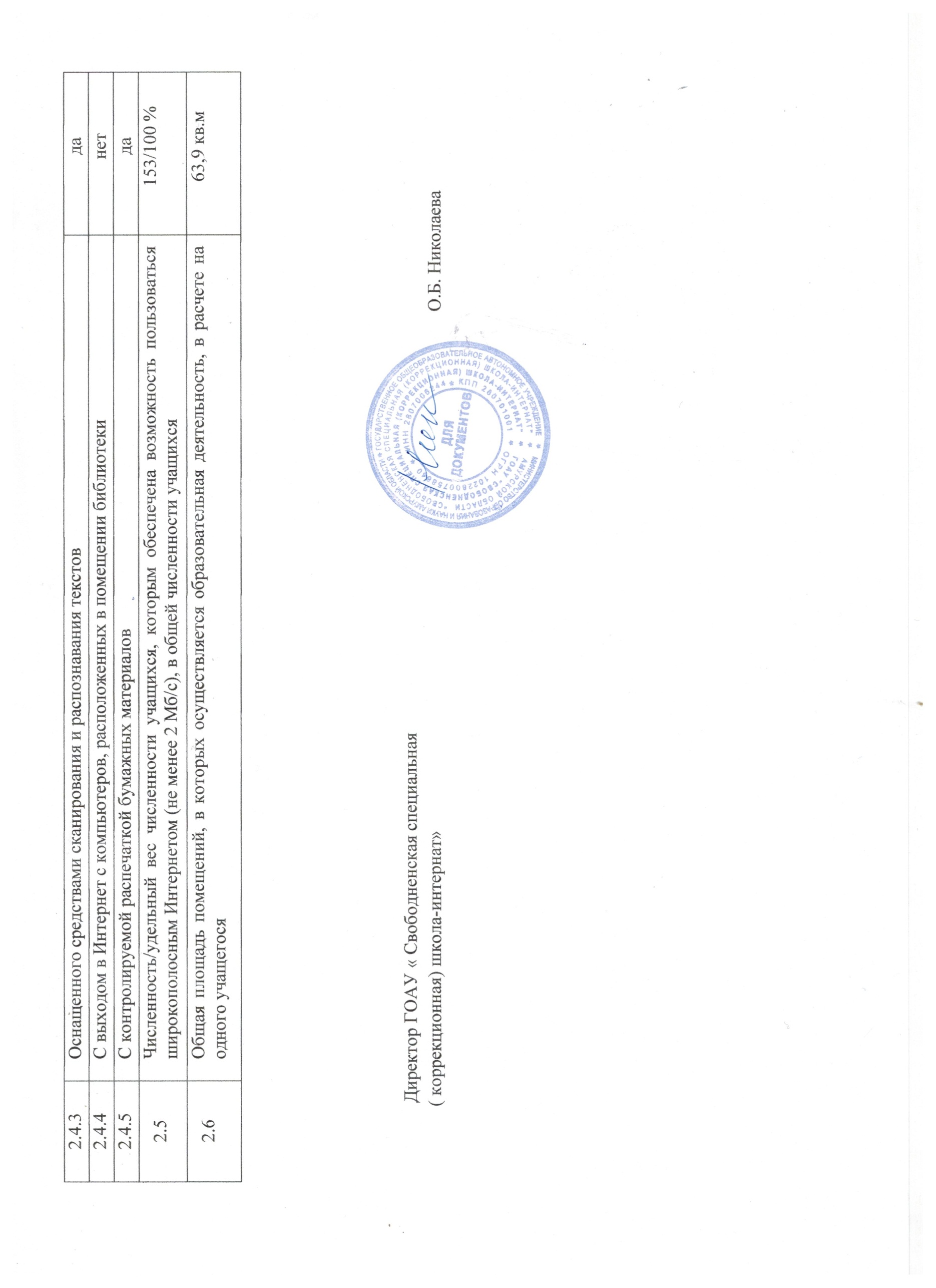 Общие сведения об общеобразовательной организацииСтр.3Оценка образовательной деятельности и организации учебного процесса   школы - интерната.  Стр.3-33Оценка системы управления общеобразовательным учреждением.Стр. 33-36 Оценка содержания и качества подготовки обучающихся.Стр. 36-39Оценка кадрового обеспечения.Стр.39-41Оценка качества учебно-методического и библиотечно-информационного обеспечения.Стр.41-44Оценка качества материально-технической базы общеобразовательной организации.Стр. 44-54Оценка функционирования  внутренней системы оценки качества образования.Стр. 55-57Заключение.Стр. 57-60ГодОчное обучениеСемейное обучениеОчно- заочное (надомное)Очно- заочное (надомное)Очно- заочное (надомное)ИтогоГодОчное обучениеСемейное обучение   всегоиз них вначальнойшколеиз них восновнойшколеИтого 2018 1691743177 2019158163316520201441954154Год Начальная школаОсновная школаИтого2018 5312217520195411016420205895153ГодКол-во учащихсяКол-во педагоговКоэффициент2018 175901,92019164831,92020153801,9ОбразовательныеКоррекционно-развивающиеВоспитательныеЧетко определенная дидактическая цельКомплексное воздействие на учащихся с целью коррекции мышления, речи, памяти, восприятия и внимания;Формирование у учащихся потребности в овладении знаниями;Наполнение урока содержанием с учетом требований учебных программ, личностных возможностей детей с нарушением интеллектаФормирование и развитие положительных мотивов учебно-познавательной деятельности;Воспитание у учащихся сознательного отношения к учебному процессу;Сочетание разнообразных методов обученияИзучение «зоны актуального развития», проектирование «зоны ближайшего развития»;Использование воспитательных возможностей урока, его учебного материала;соответствующие интеллектуальным возможностям учащихся способы включения их в интеллектуально-познавательную деятельностьИзучение и учет сохранных, незатронутых функций, опора на них;Обеспечение оперативной и обратной связи, помогающей установить контроль за учебной деятельностью.Образовательная задача должна быть достаточно конкретной, решаемой, соответствовать возможностям учащихся.Использование охранительно-педагогических мероприятий и подходов;Формирование таких качеств личности, как аккуратность, усидчивость, ответственность, работоспособность, честность и т.д.;Осуществление индивидуального и дифференцированного подхода к учащимся.годклассКоличество зачисленных обучающихсяРазвитие      зрительного   восприятияРазвитие      зрительного   восприятияРазвитие      зрительного   восприятиягодклассКоличество зачисленных обучающихсяВысокийуровеньСредний уровеньНизкий уровень 2020   май3В,  3А, 4А1735%  48% 12%2020  сентябрь1 А, 4А, 4В18  22%  44%          34%Низкий уровень  Уровеньн/среднегоУровеньсредний Май 2020 -1090 Сентябрь 2020-5050годклассКол-во зачисленных обучающихся                 Развитие      зрительного   восприятия                 Развитие      зрительного   восприятия                 Развитие      зрительного   восприятия                 Развитие      зрительного   восприятиягодклассКол-во зачисленных обучающихсявыше среднегосреднийниже среднегонизкий 2020   май1А, 2А, 3В-4В5 А2035%(7ч)25%(5ч)       20%         (4ч)20%(4ч)2020  сентябрь2 А, 3 А,4-5В,6В2138%(8ч )24%(5ч)33,3 %(7ч)4,7%(1ч)Восприятие величиныВосприятие величиныВосприятие величиныВосприятие величиныВосприятие формыВосприятие формыВосприятие формыВосприятие формыОбщая, мелкая моторикаОбщая, мелкая моторикаОбщая, мелкая моторикаНизкийуровеньСредний уровень Уровеньн/среднегоУровеньв/среднегоНизкийуровеньУровеньн/среднегоСредний уровеньУровеньв/среднегоНизкийуровеньУровеньн/среднегоСредний уровеньМай 2020 г.-252550-25-75-5050Сентябрь 2020 г.252525252525-50252550Ориентировка в пространстве(младшие школьники)Ориентировка в пространстве(младшие школьники)Ориентировка в пространстве(младшие школьники)Ориентировка в пространстве(школьники среднего звена)Ориентировка в пространстве(школьники среднего звена)Ориентировка в пространстве(школьники среднего звена)Низкий уровеньУровеньн/среднегоСреднийуровеньНизкий уровеньСреднийуровеньУровеньв/среднегоМай 2020 г.-5050--100Сентябрь 2020 г.252550--100класскол-во  обуч-сяУровеньразвития детейКонец учебного года1-7 классы10высокий балл0%1-7 классы10выше среднего10%1-7 классы10средний62%1-7 классы10ниже среднего19%1-7 классы10низкий10%класскол-во  обуч-сяУровеньразвития детейКонец учебного года1-7 классы12высокий балл0%1-7 классы12выше среднего7%1-7 классы12средний66%1-7 классы12ниже среднего15%1-7 классы12низкий12%КлассНарушения устной речиНарушения устной речиНарушения устной речиНарушения устной речиНарушения письменной речиНарушения письменной речиСНР, РАС и неговорящиеКлассОНРФФНРФНРЛГНРДисграфия и дислексия обусловленные ОНР, ЛГНРДисграфия и дислексия обусловленные ФФНРСНР, РАС и неговорящиеВыявлено обучающихся1112Выявлено обучающихся213Выявлено обучающихся321131Выявлено обучающихся42111Выявлено обучающихся5555Выявлено обучающихся6444Выявлено обучающихся7444Зачислено в логопункт1112Зачислено в логопункт213Зачислено в логопункт321131Зачислено в логопункт42111Зачислено в логопункт5555Зачислено в логопункт6444Зачислено в логопункт7444Оставлено в логопедическом пункте1112Оставлено в логопедическом пункте213Оставлено в логопедическом пункте321131Оставлено в логопедическом пункте42111Оставлено в логопедическом пункте5555Оставлено в логопедическом пункте6444Оставлено в логопедическом пункте74441 отделение2 отделение11.Всего обучающихсяиз них:995411.Девочек47811.Мальчиков523611.школьников995411.Дети – инвалиды645311.Дети сироты и дети , оставшиеся без попечения родителей64911.Количество воспитанников, проживающих в интернате244922.Количество многодетных семей17322.Количество малообеспеченных семей31322.Количество неполных семей38422.Количество детей, находящихся под опекой6122.Количество неблагополучных семей60Число воспитанников состоящих на учёте ОВДЧисло воспитанников состоящих на учёте ОВДЧисло воспитанников состоящих на учёте ОВДЧисло воспитанников состоящих на внутришкольном учёте Число воспитанников состоящих на внутришкольном учёте Число воспитанников состоящих на внутришкольном учёте 201820192020201820192020012555Число воспитанников совершившие самовольные уходы сошколы-интернатЧисло воспитанников совершившие самовольные уходы сошколы-интернатЧисло воспитанников совершившие самовольные уходы сошколы-интернат20182019 г.2020020Число воспитанников переданных на воспитание в семью граждан Число воспитанников переданных на воспитание в семью граждан Число воспитанников переданных на воспитание в семью граждан 201820192020142ДатаПринято     Выбыло201814102019119ВсегоПродолжают обучение:  в профессиональном учебном заведении, общеобразовательной школе 10-11 классыПосле окончания школы-интерната  не пожелали обучаться в профессиональном учебном заведении23203всегоКоличество выпускниковКоличество выпускниковУстройство  выпускниковУстройство  выпускниковУстройство  выпускниковНе устроенывсего9 класс10 классНаименование  учебного учреждения9 класс10 класс0981Амурский колледж транспорта и дорожного хозяйства г. Благовещенск (маляр)400981Амурский технический колледж - г. Шимановска (маляр)400981Амурский колледж сервиса и торговли г. Благовещенск (бухгалтер)010ЗапланированоПолученоПримечаниепо офтальмологии: Профилактические курсы лечения (витамины, глазные капли)5454городские дети курс лечения получали амбулаторно.Стационарное лечение в АОДКБ офтальмологическом отделении000Консультация в АОДКП у офтальмолога55по психиатрии: Профилактические курсы лечения (ноотропы)стационарное лечение в психоневрологическом диспансере5454городские дети курс лечения получали амбулаторно.По необходимости (по назначению психиатра)по неврологии:  Стационарное лечение в АОДКБ 11по кардиологии:Стационарное лечение в АОДКБ00по эндокринологии: обследование на муниципальном уровнелечение (йодомарин, элькар)повторный осмотр эндокринолога5555Лечение получают в полном объемепо органам пищеварения: профилактические курсы лечения (желчегонные сборы, ферменты)Санация полости рта325315Городские дети направлены.Дни недели модуль Направление воспитательной работы 1понедельник Модуль « Школьный урок»Модуль « Самоуправление»Общеинтеллектуальное, экологическое воспитание  2вторникМодуль « Организация  предметно-эстетической среды»Гражданско-патриотическое, правовое  воспитание 3средаМодуль « Экскурсии, экспедиции, походы»Здоровьесберегающее4четвергМодуль « Классное руководство»Профилактика безнадзорности и правонарушений, социально-опасных явлений   5пятницаМодуль « Детские общественные объединения»Модуль « Работа с родителями»   нравственное, эстетическое, семейное воспитание (кружок) 6субботаМодуль « Профориентация»Социальное воспитание, социально – бытовая ориентировка 7воскресеньеМодуль «Ключевые, общественные дела»Клуб выходного дняНазвание кружкапедагог 1«Хочу все знать»Орешкина Е.А., Шапрынская О.В.2 «Юные волшебники»Голева О.В.3«Творческая ленточка»Мищенко М.А.4«Музыкальный (хор)»Коротков А.Е.Наумова Н.В.5«Занимательная древесина»Плыгун К.П.6танцевальныйСиничук Е.А.7«Занимательная биология»Гулевич Л.М.8«Творческая мастерская»Кашина Т.П.9«Здоровей-ка»Радионов В.В.10«Всезнайка»Вострикова О.М.11«Мастерская Марьи искусницы»Кравченко Л.А.12ИЗО студияСуркова В.И.13«Юный спортсмен»Радионов В.В.14«Армреслинг»Радионов В.В.15«Умелые ручки»Полыгалина Е.А., Пазникова Н.В.16«Азбука общения»Полыгалина Е.А.17«Креативное рукоделье»Симакова Л.Б.18«Юный краевед» Кашина Т.П.19«Мастерская у Петровны»Семенчук И.П.20«В гостях у сказки»Вострикова  О.М.21«Волшебная пластика»Фетисова Е.П. 22Спортивные игрыБерезин И.И. Охват детей  100% Охват детей  100% Охват детей  100%Название мероприятия, датаФИО педагогаУчастие детейРезультат с указанием местаРезультат с указанием местаМеждународныеМеждународныеМеждународныеМеждународная олимпиада  «Мир профессий»Синичук Е.АН. Коля3 место3 местоМеждународный конкурс детского и юношеского творчества, посвящённый Дню материСимакова Л.Б.К. Иван1 степени1 степениМеждународный конкурс детского творчества «Осенняя кладовая»Симакова Л.Б.Б.  Дарья 1 степени1 степени«Планета талантов» Плакат к 23 февраляСимакова Л.Б.Д. Миша1 место1 местоФинальный (очный) тур Международного конкурса для детей и молодежи Творчество и интеллектПанно из алмазных стразов «Для Вас, дорогие женщины»Симакова Л.Б.С.Анжела 1 место 1 местоБлиц – олимпиада для Международная учащихся 5 класса «История древнего мира»Пазникова Н.В.К.Алёна1 степени1 степениМеждународный конкурс «Веселая палитра», «Карандашница для мамы»Семенчук И.П.К. Максим1 место1 местоМеждународный конкурс для детей и молодежи «Умные и талантливые»  Д. Марина К. ЖеняС. Валентина1 место2 место2 место1 место2 место2 местоВсероссийскиеВсероссийскиеВсероссийскиеВсероссийскиеВсероссийские«Безопасность на дороге» Блиц-олимпиада  всероссийский Синичук Е.А.Ф. Кристина1 место1 местоИнтернет-олимпиада на знание ПДД всероссийский Синичук Е.А.Р. АлексейК. ИванБ. АнастасияЧ. МишаСертификатСертификатВсероссийская военно-патриотическая олимпиада «Армейские будни»Синичук Е.АП. Александр1место 1место Всероссийская викторина по ПДД «Добрая дорога детства»Синичук Е.АП. Александр1 место 1 место Всероссийский конкурс «Гордость России»В номинации «Карнавал поделок. Осень 2020»Симакова Л.Б.Б. Настя 1 степень1 степеньВсероссийская интернет олимпиада на знание ПДДСимакова Л.Б.Команда 9-10 классовСертификат Сертификат 27 открытый городской фестиваль самодеятельного творчества для людей с ОВЗ «Когда мы вместе, мы сильнее»Симакова Л.Б.Танцевальная группаДиплом участникаДиплом участника27 открытый городской фестиваль самодеятельного творчества для людей с ОВЗ «Когда мы вместе, мы сильнее»Симакова Л.Б.Танцевальная группаДиплом участникаДиплом участникаМеждународный творческий конкурс для детей и молодежи «Творческий поиск» номинация: декоративно-прикладное творчество название работы: Букет из шишекКриницкая Е.В.В. ИванЛауреат 3 степениЛауреат 3 степениБлиц – олимпиада «Безопасность на дороге»Пазникова Н.В.П. Ангелина1 место1 местоВсероссийский конкурс «Узнавай-ка», «Подарки осени»Ваненкова Л.А.П. Сергей1степени 1степени Всероссийский конкурс «Узнавай-ка»,  «С днем матери»Ваненкова Л.А.2-а класс2 степени 2 степени Всероссийский конкурс «Узнавай-ка», «Сказочная бабочка»Ваненкова Л.А. 2-а класс2 степени 2 степени Всероссийский конкурс «Узнавай-ка», «Незрячий пешеход»Ваненкова Л.А.М. Данил2 степени. 2 степени. Всероссийский конкурс «Узнавай-ка»,  «Здравствуй, Дедушка Мороз»Ваненкова Л.А.Г. Вероника1 степени, 1 степени, «Зимние фантазии» Ваненкова Л.А.Ш. Артем1 степени1 степени«Вечная память»Ваненкова Л.А.Ш.Артем1 степени1 степени«Подарок маме»Ваненкова Л.А.Л. Денис1 степени1 степениВсероссийский конкурс для детей и молодежи «Творчество и интеллект»Голева О.В.С. Максим1 степени1 степениВсероссийский конкурс «Солнечный свет»Кравченко Л.А.С. Настя2 место2 местоВсероссийский конкурс «Рассударики»Кравченко Л.АЗ. Валя.1 место1 местоРегиональныеРегиональныеРегиональныеРегиональныеРегиональные«Мне через сердце виден мир». Фестиваль художественного творчества областной Синичук Е.А.Танцевальный коллектив «Очарование»Танцевальный коллектив «Очарование»ДипломОбластной интегрированный фестиваль художественного творчества для людей с ОВЗ «Мне через сердце виден мир»Симакова Л.Б.Танцевальная группаТанцевальная группаДиплом участникаОбластной конкурс  на лучшее оформление  стендов патриотической направленностиСимакова Л.Б.Б. ДарьяР. АлексейБ. ДарьяР. Алексейдиплом 2 степениОбластной конкурс «Созвездие», номинация «Изобразительное искусство» Кашина Т.П.Ф. ЮраФ. Юра1 местоОбластной конкурс «Созвездие», номинация «Изобразительное искусство»Кашина Т.П.К. Влад, М. ДанилК. Влад, М. Данил2 местоОбластной конкурс «Созвездие», номинация «Изобразительное искусство», Криницкая Е.В.Х. ВадимХ. Вадим1 местоОбластной конкурс «Созвездие», номинация «Изобразительное искусство», Криницкая Е.В.Спичка ЕлизаветаСпичка Елизавета3 местоОбластной конкурс «Созвездие», номинация «Изобразительное искусство»Криницкая Е.В.И. АлександрИ. Александр3 местоОбластной конкурс «Светофория»    Кравченко Л.А.Г. КсенияГ. Ксения2 местоОбластной конкурс «Рукотворные чудеса»-  Кравченко Л.АБ. НастяБ. Настя3 местоОбластная выставка в  Управлении МВД «75лет Победы»Кравченко Л.АБ. НастяБ. Настя1 местоМуниципальныеМуниципальныеМуниципальныеМуниципальныеМуниципальныеУчастие в конкурсе чтецов «Приамурье моё»Синичук Е.АК. ВероникаК. ВероникаДиплом участникаЯнварь 2020Месячник народных традиций и обрядов и художественно-эстетического воспитания «Времен связующая нить»Февраль 2020Месячник военно-патриотического воспитания «Я - патриот»Март 2020Месячник социально-личностного воспитания «Я в окружении людей»Апрель 2020Месячник природоохранной и экологической работы «Живи, родник!»Май 2020Месячник воинской славы России «Я – помню, я – горжусь!» Июнь 2020Работа пришкольного лагеря «Сердца молодых»Июль-август 2020Работа летнего оздоровительного лагеря «Калейдоскоп» школы-интернатаСентябрь 2020Месячник профилактики детского дорожно-транспортного травматизма и противодействия экстремизму и терроризму «Внимание, дети!».Октябрь 2020Месячник правового воспитания, профилактики правонарушений и безнадзорности несовершеннолетних «Законы, по которым мы живем».Ноябрь 2020Месячник охраны здоровья и физического воспитания «За здоровый образ жизни!»Декабрь 2020Месячник толерантности, нравственности «Я и мое место в жизни».№ п/пНазвание кружкаГруппа Руководитель кружка1«Семь чудес света»1Сидоренко Е.А.2«Хочу все знать»1Томилова Т.Н.3«Радуга творчества»1Холод Л.В.4«Пластилиновые чудеса»2Скокленева Н.П.5«Хочу все знать»3Гулевич Г.И., Колокольцева О.А.6«Горенка»4Мандригеля И.С. 7«Мастерская юных волшебников»4Боробова С.А.8«Оригами. Аппликация»5Полетаева О.Г.9«Сказочно о не сказочном»5Иванова Е.В.10«Театральная страничка»5Радостева Е.М.11«Город мастеров»6Короткова М.Н.Шуманова Е.М.12«Познай себя» - личностное развитие6Дикальчук Т.Ю.13«Чемпион»6Кочанова Е.В.14Театральный  «Микки Маус»сборнаяИванова Е.В.15Физкультурно-оздоровительный клуб «Фортуна»3 и 4Плясов М.В.16Клуб художественной самодеятельности  «Театр Пародий»2-7Плясов М.В.17Студия «Компьютерная графика и анимация в GIMP»по группамГорева Н.А.18Семейный клуб «Этика и психология семейной жизни» (для старшеклассников)сборная Дикальчук Т.Ю.Нестерова В.Ф.19Детское объединение «Эстафета добра»сборнаяДикальчук Т.Ю.20Спортивный кружок «Олимпийский резерв»сборнаяСидоренко Е.А.21Кружок по кулинарии «Я учусь готовить» сборнаяНестерова В.Ф.22ДДТ «Творческая мозаика» (валяние из шерсти)4Гетман Т.Н.Мандригеля И.С.23Литературный кружок «Волшебные фонарики»7 Охремец И.Н.24«Литературная гостиная»сборнаяБиблиотекарь Ивакина И.В.25Танцевальный кружок«Ритмы планеты» ст. сборнаяСагадеева Р.Н.26«Музыкальный калейдоскоп»сборнаяГригорьева Л.А.27Дом детского творчества (лепка из глины)1,2,3,5Кухаренок Е.В.ГодВыступления   ГМООпубликованые  статьиМатериалы размещены в сети«Интернет»Личные сайты (блоги)2018762582019511319    2020023389Учебный годНачальная школаОсновная школаВсего2018        99%         99%99%2019         100%100%100%2020         100%100%100%Всегоработников Нагрудный знак«Почётный работник общего образования РФ»Грамоты Министерства образования и науки РФГрамоты Министерства образования и науки Амурской области4321031Высшая квалификационная категорияПервая квалификационная категорияСоответствие   занимаемой должностидолжностидолжностиБез категории2514317Повышение квалификации201820192020Всего педагогов255569Международные конкурсыВсероссийские конкурсыОбластные конкурсыГородские  конкурсы451321417№Условие2018201920201.Кол-во	работающих	методическихобъединений.1212122.Кол-во обучающих педагогических советов.3333.Кол-во направлений на курсы повышения квалификации, семинары, конференции, конкурсы педагогических достижений.1351181354.Кол-во административных и иных работников, оказывающих научно-теоретическую, методическую и информационную поддержку педагогическим работникам в области повышения квалификации, при подготовке к аттестации, выступлениям на семинарах, конференциях, участию в конкурсном движении.6665.Охват педагогов работой над индивидуальными методическими темами.100%100%100%Единицы хранения фонда библиотекиСостоит на01.01.2019Состоит на01.01.2020Состоит на01.01.2021Общий книжный фонд229432263825023Книги по системе Брайля для незрячих283309374Книги для слабовидящих обучающихся149917632304Параметры  статистикиза 2018за 2019за 2020Книгообеспеченность учебниками /учебников на одного ученика/23,128,732,2Книгообеспеченность художественнойлитературой и литературойпо отделам /книг на одного читателя/59,268,676,1Виды изданияСостоитна01.01.2019Состоитна01.01.2020Состоитна01.01.2021Учебная литература /всего/В т. ч.Учебники по системе БрайляУчебники для слабовидящихобучающихся4298105-4108121-5497172337Учебно- методическая         литература205321442225Художественная литература илитература по отделам165631638616695Итого:229142263824926КниговыдачаЗа 2018годЗа 2019годЗа  2020годУчебная литература27482815      1885Учебно-методическая               литература478451      396Художественная литература и литература по отделам57435798     2189Итого:89699064    4470Подписки на периодические издания   2018 год   2019 год   2020 годКоличество названий периодических изданий23          12         -Количество экземпляров периодических изданий23          12         -Аудиовизуальные документы в единицах измерения (диски, флэш- карты)  201820192020Аудиовизуальные документы,  (на дисках)957474Аудиовизуальные документы, художественные, научно-познавательные (диски)370120105Аудиовизуальные документы художественные (флеш-карты, содержащие  тесты  художественных произведений)109109109Итого:574303288Выдача аудиовизуальных документов в единицах измерения (диски, флэш-карты)за 2018за 2019за 2020Аудиовизуальные документы, электронные учебники      (на дисках)1239825Аудиовизуальные документы, художественные, научно-познавательные (диски)446406177Аудиовизуальные документы художественные (флеш-карты, содержащие  тесты  художественных произведений)        12         6      15Итого:      581      510       217201820192020Средний показатель за 3 годаРодители	(1-4 классы)94%92 %90 %               92%Родители (5-10 классы)86%81%82%               83%Обучающиеся75%87%83%               81,7%ПодразделенияОсновные достижения подразделения, выявленные в результате самообследованияПроблемы в работе подразделения, выявленные в результате самообследованияАдминистрация   Успешно осуществлялось    дистанционное обучение в мае-июне   2020 года и смешанное обучение в   сентябре - декабре 2020 года.  Необходимость дальнейшего   развития дистанционных       образовательных технологий.Учебная частьЗа последние три года общее количество детей, получающих образование во всех формах, остается стабильным. В целом результаты качества подготовки обучающихся по уровням образования за три года остаются стабильнымиРезультаты диагностических контрольных работ и мониторингов ниже уровня массовых общеобразовательных школ, что обусловлено: наличием сложных зрительных и других сопутствующих диагнозов; низким качеством мыслительной деятельности учащихся, отсутствием у обучающихся мотивации к учению (у многих учащихся неправильно формируется отношение к образованию: они не понимают егообщественную значимость, невидят перспектив в своейдальнейшей профессиональной деятельности и потому нестремятся быть успешным вучебной деятельности).Снижение показателей успеваемости в начальной школевызвано тем, что увеличилосьчисло детей с сопутствующими заболеваниями, испытывающими трудности в обучении и нуждающимися в изменении варианта обучения.Методическая служба   За последние три года практически все педагоги прошли курсы повышения квалификации по основной должности и по коррекционной направленности.Образовательные учреждения РФ, в которых обучаются дети с нарушением зрения, умственной отсталостью ( интеллектуальными нарушениями) испытывают потребность в методическом сопровождении, возникли значительные трудности при дистанционном обучении детей с нарушением зрения и умственной отсталостью.Коррекционная  службаФункционирует коррекционный центр, оснащенный современным оборудованием.Большое внимание в течение учебного года уделялось организациивзаимодействия педагогов, учителей, учителей-дефектологов, психологов с целью улучшения предоставления образовательных услугНедостаточно проводится просветительская работа с родителями детей-инвалидов по работе коррекционной службы с детьми, с целью улучшения предоставления образовательных услугВоспитательная службаРазвивается система и алгоритм взаимодействия воспитательной службы с другими службами школы и структурными подразделения. Совершенствуются умения и навыки самообслуживания, ориентировки в пространстве, коммуникационное взаимодействие у учащихся. Развивается сотрудничество с социальными партнерами. Развивается сотрудничество семьи и школы, повышается участие родителей в жизни школы-интерната и детей. Совершенствуется система профориентационной работы. Необходимость установлениямежду семьей и школой ещеболее тесных и доверительных отношений. Необходимость проведения работы по формированию доверительной идоброжелательной обстановкев детском коллективе. Повышения сотрудничества и вырабатывания системы различныхслужб школы с воспитательной службой.Дополнительное образование  Охвачен 100% контингент школы-интерната.  Включение в программы педагогов дополнительного образования модулей дистанционного обучения и повышение уровня компетентности педагогов.Развитие системы научно-технического творчества детей и открытие технической направленностиБиблиотекаДинамика объема фонда учебной,учебно-методической, художествен ной литературы имеет тенденцию кобновлению.  Устаревшие изданиясвоевременно списываются и исключаются из библиотечного фонда. Приобретение учебников для слабовидящих детей.Проблемы связаны с обеспе ченностью учебниками и учебными пособиями по системе Брайля в условиях постоянного изменения ФПУ. Проблема сокращения количества подписных изданийАдминистративно-хозяйственная службаПоложительная динамика в развитии материально-технической базы,что обеспечивает стабильность качественных образовательных достижений учащихся.Возникающие проблемы собновлением материально-технической базы связаны снедостаточностью финансирования.N п/пПоказателиЕдиница измерения1.Образовательная деятельность1.1Общая численность учащихся153 человек1.2Численность учащихся по образовательной программе начального общего образования58 человек1.3Численность учащихся по образовательной программе основного общего образования95 человек1.4Численность учащихся по образовательной программе среднего общего образования-1.5Численность/удельный вес численности учащихся, успевающих на "4" и "5" по результатам промежуточной аттестации, в общей численности учащихся51 /33,3%1.6Средний балл государственной итоговой аттестации в форме ГВЭ выпускников 9 класса по русскому языкуНе проводилась1.7Средний балл государственной итоговой аттестации в форме ГВЭ выпускников 9 класса по математикеНе проводилась1.8Средний балл единого государственного экзамена выпускников 11 класса по русскому языку-1.9Средний балл единого государственного экзамена выпускников 11 класса по математике-1.10Численность/удельный вес численности выпускников 9 класса, получивших неудовлетворительные результаты на государственной итоговой аттестации по русскому языку, в общей численности выпускников 9 класса-1.11Численность/удельный вес численности выпускников 9 класса, получивших неудовлетворительные результаты на государственной итоговой аттестации по математике, в общей численности выпускников 9 класса-1.12Численность/удельный вес численности выпускников 11 класса, получивших результаты ниже установленного минимального количества баллов единого государственного экзамена по русскому языку, в общей численности выпускников 11 класса-1.13Численность/удельный вес численности выпускников 11 класса, получивших результаты ниже установленного минимального количества баллов единого государственного экзамена по математике, в общей численности выпускников 11 класса-1.14Численность/удельный вес численности выпускников 9 класса, не получивших аттестаты об основном общем образовании, в общей численности выпускников 9 класса01.15Численность/удельный вес численности выпускников 11 класса, не получивших аттестаты о среднем общем образовании, в общей численности выпускников 11 класса-1.16Численность/удельный вес численности выпускников 11 класса, получивших аттестаты об основном общем образовании с отличием, в общей численности выпускников 11 класса-1.17Численность/удельный вес численности выпускников 11 класса, получивших аттестаты о среднем общем образовании с отличием, в общей численности выпускников 11 класса-1.18Численность/удельный вес численности учащихся, принявших участие в различных олимпиадах, смотрах, конкурсах, в общей численности учащихся63 / 41,2%1.19Численность/удельный вес численности учащихся-победителей и призеров олимпиад, смотров, конкурсов, в общей численности учащихся, в том числе:49 /32,2%1.19.1Регионального уровня18  /28,5%1.19.2Федерального уровня27 / 42,9%1.19.3Международного уровня18  /28,5%1.20Численность/удельный вес численности учащихся, получающих образование с углубленным изучением отдельных учебных предметов, в общей численности учащихся-1.21Численность/удельный вес численности учащихся, получающих образование в рамках профильного обучения, в общей численности учащихся-1.22Численность/удельный вес численности обучающихся с применением дистанционных образовательных технологий, электронного обучения, в общей численности учащихся-1.23Численность/удельный вес численности учащихся в рамках сетевой формы реализации образовательных программ, в общей численности учащихся-1.24Общая численность педагогических работников, в том числе:78 человек1.25Численность/удельный вес численности педагогических работников, имеющих высшее образование, в общей численности педагогических работников51 /65,3%1.26Численность/удельный вес численности педагогических работников, имеющих высшее образование педагогической направленности (профиля), в общей численности педагогических работников51 /65,3%1.27Численность/удельный вес численности педагогических работников, имеющих среднее профессиональное образование, в общей численности педагогических работников27 /34,7%1.28Численность/удельный вес численности педагогических работников, имеющих среднее профессиональное образование педагогической направленности (профиля), в общей численности педагогических работников27 /34,7%1.29Численность/удельный вес численности педагогических работников, которым по результатам аттестации присвоена квалификационная категория в общей численности педагогических работников, в том числе:70 /89.7%1.29.1Высшая25 человек/231,9%1.29.2Первая14 человек/34,7%1.30Численность/удельный вес численности педагогических работников в общей численности педагогических работников, педагогический стаж работы которых составляет:1.30.1До 5 лет6 /7,69%1.30.2Свыше 30 лет17 человек/19,5%1.31Численность/удельный вес численности педагогических работников в общей численности педагогических работников в возрасте до 30 лет2 / 2,5%1.32Численность/удельный вес численности педагогических работников в общей численности педагогических работников в возрасте от 55 лет30 /38,5%1.33Численность/удельный вес численности педагогических и административно-хозяйственных работников, прошедших за последние 5 лет повышение квалификации/профессиональную переподготовку по профилю педагогической деятельности или иной осуществляемой в образовательной организации деятельности, в общей численности педагогических и административно-хозяйственных работников78 /100%1.34Численность/удельный вес численности педагогических и административно-хозяйственных работников, прошедших повышение квалификации по применению в образовательном процессе федеральных государственных образовательных стандартов в общей численности педагогических и административно- хозяйственных работников78 /100%2.Инфраструктура2.1Количество компьютеров в расчете на одного учащегося0,5 единиц2.2Количество экземпляров учебной и учебно-методической литературы из общего количества единиц хранения библиотечного фонда, состоящих на учете, в расчете на одного учащегося32,2 единиц2.3Наличие в образовательной организации системы электронного документооборотада2.4Наличие читального зала библиотеки, в том числе:да2.4.1С обеспечением возможности работы на стационарных компьютерах или использования переносных компьютеровда2.4.2С медиатекойда